Qualification ReportOpenCellular - Connect1 Environmental TestingRevision: 1.01.	Purpose	92.	Scope	93.	References	94.	Device-Under-Test (DUT) Details	95.	Qualification Result Summary	106.	Qualification Tests Results	116.1.	Preconditioning	116.1.1.	Test ID: ENV 1.1	116.1.2.	Purpose	116.1.3.	Test Method	116.1.4.	Test setup	126.1.5.	Test Result	126.2.	Water Ingress Test (IPX5)	136.2.1.	Test ID: ENV 1.2	136.2.2.	Purpose	136.2.3.	Test and Measurement Method	136.2.4.	Test Condition	146.2.5.	DUT Sample information	146.2.6.	Test Result	146.2.7.	Inference	216.3.	Dust Ingressions IP6X	236.3.1.	Test ID: ENV 1.3	236.3.2.	Purpose	236.3.3.	Test and Measurement Method	236.3.4.	Test Condition	236.3.5.	DUT Sample information	246.3.6.	Test Results	246.3.7.	Inference	306.4.	Rain & Blowing Rain	316.4.1.	Test ID: ENV 1.4	316.4.2.	Purpose	316.4.3.	Test and Measurement Method	316.4.4.	Test Condition	316.4.5.	DUT Sample information	326.4.6.	Test Results	336.4.7.	Inference	346.5.	Earthquake	356.5.1.	Test ID: ENV 1.5	356.5.2.	Purpose	356.5.3.	Test and Measurement Method	356.5.4.	Test Condition	356.5.5.	DUT Sample information	366.5.6.	Test Results	366.5.7.	Functional log	376.5.8.	Inference	376.6.	Salt Fog Test	386.6.1.	Test ID: ENV 1.6	386.6.2.	Purpose	386.6.3.	Test and Measurement Method	386.6.4.	Test Condition	386.6.5.	DUT Sample information	386.6.6.	Test Results	396.6.7.	Functional test	446.6.8.	Inference	446.7.	Operational Vibration:	456.7.1.	Sinusoidal vibration Test	456.7.1.1.	Test ID: ENV 1.7	456.7.1.2.	Purpose	456.7.1.3.	Test and Measurement Method	456.7.1.4.	Test Condition	456.7.1.5.	DUT Sample information	466.7.1.6.	Test Results	476.7.1.7.	Functional log	506.7.1.8.	Inference	506.7.2.	Random vibration (Operational)	516.7.2.1.	Test ID: ENV 1.7	516.7.2.2.	Purpose	516.7.2.3.	Test and Measurement Method	516.7.2.4.	Test Condition	516.7.2.5.	DUT Sample information	526.7.2.6.	Test Results	526.7.2.7.	Functional log	546.7.2.8.	Inference	546.7.3.	Shock	556.7.3.1.	Test ID: ENV 1.7	556.7.3.2.	Purpose	556.7.3.3.	Test and Measurement Method	556.7.3.4.	Test Condition	556.7.3.5.	DUT Sample information	566.7.3.6.	Test Results	566.7.3.7.	Functional log	576.7.3.8.	Inference	576.8.	Thermal:	596.8.1.	Thermal Imaging	596.8.1.1.	Test ID: ENV 1.8	596.8.1.2.	Purpose	596.8.1.3.	Test and Measurement Method	596.8.1.4.	Test Condition	596.8.1.5.	DUT Sample information	596.8.1.6.	Test Results	606.8.1.7.	Inference	636.8.2.	Thermal Validation	646.8.2.1.	Test ID: ENV 1.8	646.8.2.2.	Purpose	646.8.2.3.	Test and Measurement Method	646.8.2.4.	Test Condition	646.8.2.5.	DUT Sample information	646.8.2.6.	Test Results	656.8.2.7.	Inference	666.8.3.	Thermal Cycling	676.8.3.1.	Test ID: ENV 1.8	676.8.3.2.	Purpose	676.8.3.3.	Test and Measurement Method	676.8.3.4.	Test Condition	676.8.3.5.	DUT Sample information	686.8.3.6.	Test Results	686.8.3.7.	Functional log	696.8.3.8.	Inference	696.9.	HALT	706.9.1.	Test ID: ENV 1.9	706.9.2.	Purpose	706.9.3.	Test and Measurement Method	706.9.4.	Test Condition	706.9.5.	DUT Sample information	716.9.6.	Test Results	716.9.7.	Inference	736.10.	HASS	746.10.1.	Test ID: ENV 1.10	746.10.2.	Purpose	746.10.3.	Test and Measurement Method	746.10.4.	Test Condition	746.10.5.	DUT Sample information	746.10.6.	Test Results	756.10.7.	Inference	757.	Revision History	76Figure 1: Glue locations inside the unit	12Figure 2: Mechanical & Climatic preconditioning Test setup	12Figure 3: IPX5 testing	14Figure 4: Front panel connector area	15Figure 5: Shorty Antenna area	15Figure 6: GBC board	15Figure 7: Inside Front cover	16Figure 8: Battery area	16Figure 9: Inside unit	17Figure 10: GBC board / Heat spreader sides	17Figure 11: Inside unit	18Figure 12: GBC Board	18Figure 13: Inside RF SDR Heat spreader plate	19Figure 14: RF SDR Board	19Figure 15: RF SDR board	20Figure 16: Battery	20Figure 17: Inside unit	21Figure 18: IPx5 - Water entry thru top plate	21Figure 19: IPx5 - Water entry thru louver	22Figure 20: Water entry thru connectors	22Figure 21: IP6X test setup	23Figure 22: After IP6X visual inspection test photos	24Figure 23: Front panel with cables	25Figure 24: Front panel	25Figure 25: Inside the unit – front panel	26Figure 26: Inside the unit - Battery	26Figure 27: GBC Board	27Figure 28: Front panel connector area from inside	27Figure 29: RF SDR board kept inside the unit	28Figure 30: Inside the unit without RF SDR board	28Figure 31: Inside the unit with RF SDR board & Heat spreader plate	29Figure 32: RF SDR board	29Figure 33: Inside GBC Heat spreader plate	30Figure 34: IP6x – Dust leak thru opening in sheet metal	30Figure 35: IP6x – Dust leak thru louver	30Figure 36: Rain & Blowing rain test setup	31Figure 37: Rain & Blowing rain measuring equipment	31Figure 38: Rain & Blowing rain – rain fall measurement	32Figure 39: Rain & Blowing testing	32Figure 40: GBC Board	33Figure 41: Shorty Antenna	33Figure 42: Front cover	34Figure 43: Earthquake test specification	35Figure 44: Earthquake testing	36Figure 45: Assembled Unit	39Figure 46: Unit kept inside the salt chamber	39Figure 47: Unit after salt fog test	39Figure 48: Rust formation were observed on DUT Clamps	40Figure 49: Salt powder deposition found at the screw areas marked red	40Figure 50: GBC Board	41Figure 51: GBC Board Heat spreader plate	41Figure 52: Sync Board	42Figure 53: RF SDR Board	42Figure 54: RF SDR Board	43Figure 55: GPS Antenna	43Figure 56: Battery Area	44Figure 57: Post salt fog test functionality photo	44Figure 58: Sine vibration x axis control graph	47Figure 59: Sine vibration x axis response graph	47Figure 60: Sine vibration y axis control graph	48Figure 61: Sine vibration y axis response graph	48Figure 62: Sine vibration z axis control graph	49Figure 63: Sine vibration z axis response graph	49Figure 64: Random vibration x axis graph	52Figure 65: Random vibration y axis graph	53Figure 66: Random vibration z axis graph	53Figure 67: Shock z axis graph	56Figure 68: Post vibration test photo	57Figure 69: Vibration testing	58Figure 70: GBC board Intel Processor side	60Figure 71: GBC Board Bottom Side	60Figure 72: RF SDR Board PA Top Side	60Figure 73: RF Board PA Bottom Side	61Figure 74: GBC and RF SDR Board in Stack up condition with GBC board facing Intel Side	61Figure 75: GBC and RF SDR Board in Stack up condition with RF SDR board facing PA side	61Figure 76: With Mechanics facing Back Side	62Figure 77: With Mechanics facing Front Side	62Figure 78: Unit placed inside Thermal Chamber	68Figure 79: Thermal cycling test graph	69Figure 80: Unit kept inside the HALT Chamber	71Figure 81: Cold Step Stress	72Figure 82: Hot Step stress	72Figure 83: Vibration step stress	72Figure 84: Combined thermal cycling & vibration	73Figure 85: Unit kept inside the Chamber	75Figure 86: Combined Thermal cycling and vibration test	75PurposeThe purpose of this document is to capture Environmental test data for Open Cellular Base Transceiver Station (BTS). The document provides formal report of measured and validated parameters to qualify Open Cellular Base Transceiver Station as part of design validation testing to ensure consistent and reliable operation across all supported operating and environmental conditions.ScopeScope of this Environmental test for Open Cellular Base Transceiver Station (BTS) document is to qualify different environmental test conditions as mentioned belowWater Ingression IPX5Dust Ingression IP6XRain & Blowing RainEarthquakeSalt MistOperation VibrationThermalHALTHASSReferencesOC Connect 1 Environmental Test Specification documenthttps://github.com/markhor/OpenCellular3D & 2D Design documenthttps://github.com/markhor/OpenCellularProduct specificationhttps://github.com/markhor/OpenCellularIndustry StandardsDatasheets for critical componentsDevice-Under-Test (DUT) DetailsSystem	: Open cellular Connect -1 Hardware version	: Life -2Software version	: Ubuntu – 14.04.64 bit		  Coreboot- coreboot-4.4-575-gfee24cc-dirty (This 	  comes in boot log)   RTOS- 2_16_00_08 (This is base RTOS)   Coreboot: SVn version 7 					   System software: 51Sample count	: 1 unit each test Qualification Result SummaryQualification Tests ResultsPreconditioningTest ID: ENV 1.1Purpose The purpose of preconditioning test before IP65 test is to subject the unit to mechanical & thermal stress.The mechanical precondition determines if there is effect to gaskets & screws due to vibration that occur during the unit transportation and also during assembly. In this phase we run sinusoidal vibration, random vibration and shock test cases.The climatic precondition test determines effect of severe temperature cycling on the unit’s gaskets, grommets, and fastener screws.Test MethodMechanical PreconditionSinusoidal vibration Displacement (mm)		:	1.2Acceleration (m/s2)		:	4Frequency range (Hz)	:	5-9	9-200 Duration			:	3 x 5 sweep cycles	Axes of Vibration		:	3Random vibration ASD (m2/ s3)			:	0.04(dB/oct)			:	+12 		-12	Frequency range (Hz)	:	5-10	10-50	50-100Duration			:	3 x 30 minutes	Axes of Vibration		:	3Shock Shock spectrum 		:	half sineDuration (ms)		:	11Acceleration (m/s2)		:	50Number of bumps		:	100 in each directionDirection of bumps		:	6	Climatic PreconditionTemperature cycle -45°C to +60°C, test duration 10 days, Temperature change rate for thermal chamber is 3°C/min. Dwell period at -45°C & +60°C is 40 min each.Test setup Before precondition process, unit is painted from inside by Pin Point colorimeter developer WDP-217 paint for the unit which will be subjected for IPX5 test. This paint detects water leaks by colour change from white to green. Non-operational unit with GBC & RF SDR boards along with heat spreader were assembled inside the unit.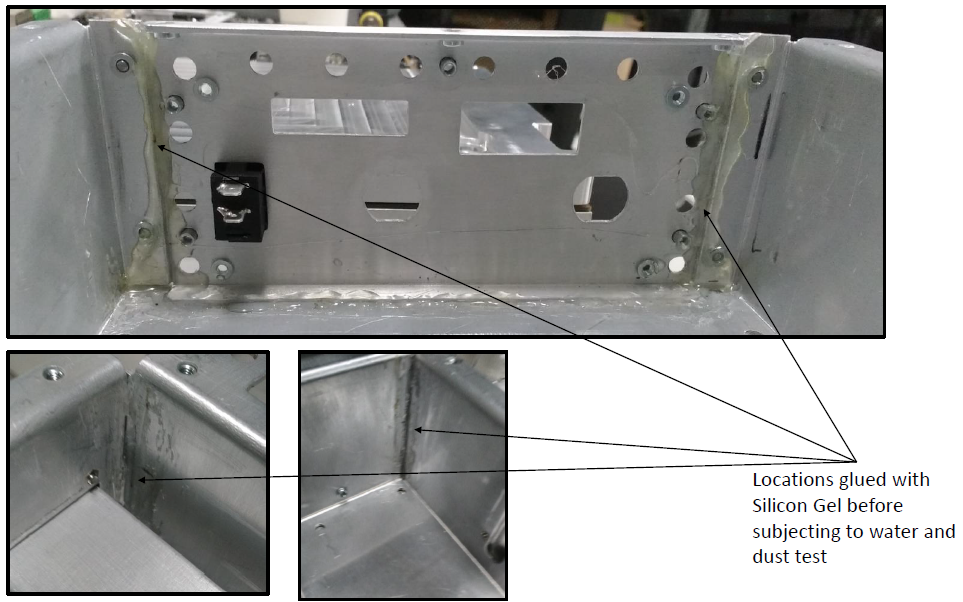 Figure : Glue locations inside the unit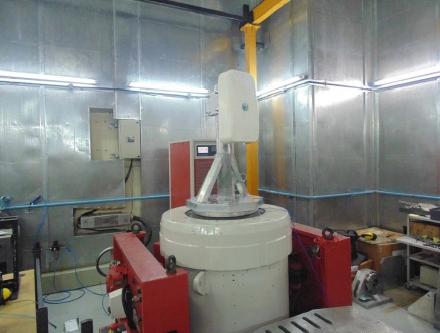 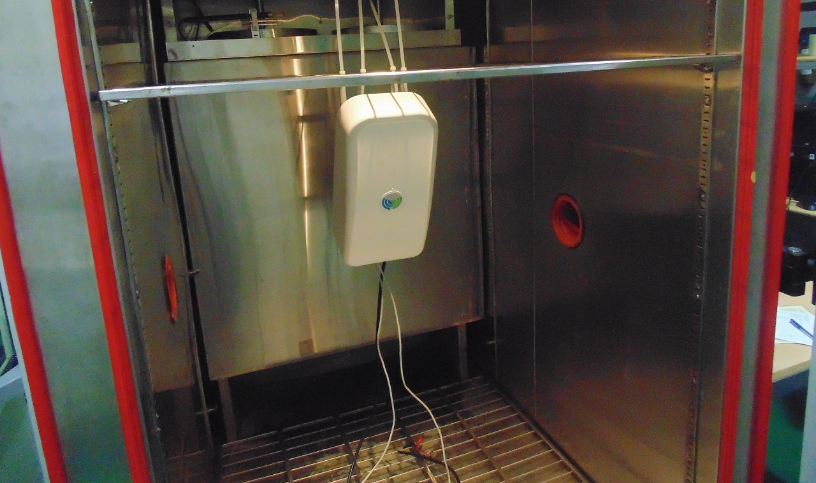 Figure : Mechanical & Climatic preconditioning Test setupTest Result After precondition test unit was inspected for physical damages & found no any physical damage observed on the DUT & hence unit is taken for Ingress protection testWater Ingress Test (IPX5)Test ID: ENV 1.2Purpose The purpose of this test is to define unit tightness against water and possible leaks to the cabinetTest and Measurement MethodThe test is made by spraying the enclosure from all practicable directions with a stream of water from a standard test nozzle as shown in figure 6 in IEC 60529.The conditions observed are as follows: Internal diameter of the nozzle: 6.3 mmDelivery rate: 12, 5 l/min ± 5 %Water pressure adjusted to achieve the specified delivery rateCore of the substantial stream: circle of approximately 40 mm diameter at 2.5 m distance from nozzleTest duration is 30 secs in all directionTotal test duration: 3 minDistance from nozzle to enclosure surface: between 2.5 m and 3 mAfter testing in accordance with the appropriate requirements mentioned above the enclosure shall be inspected for ingress of water. In general, if any water has entered, it shall not: Be sufficient to interfere with the correct operation of the equipment or impair safety; Deposit on insulation parts where it could lead to tracking along the creepage distances; Reach live parts or windings not designed to operate when wet; Accumulate near the cable end or enter the cable if any. Test Condition During IPX5 test photos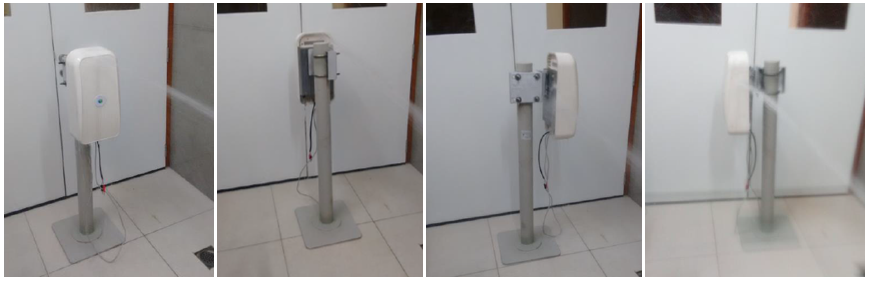 Figure : IPX5 testingDUT Sample information System Serial Number			: NAGBC & RF SDR board Hardware version	: Life 1 GBC Board serial number			: PT11605004RF SDR Board serial number			: WZ1622LIFE1SDR0003Software versions 				: NA	Since IPX5 is destructive test it is planned to use any non-working board from Life-1 & effectively use Life-2 boards for other test where working boards are mandatory.Test ResultAfter IPX5 test visual inspection photos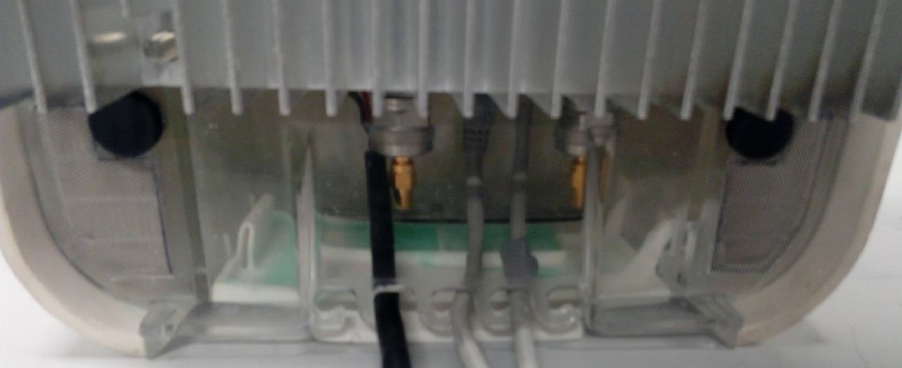 Figure : Front panel connector area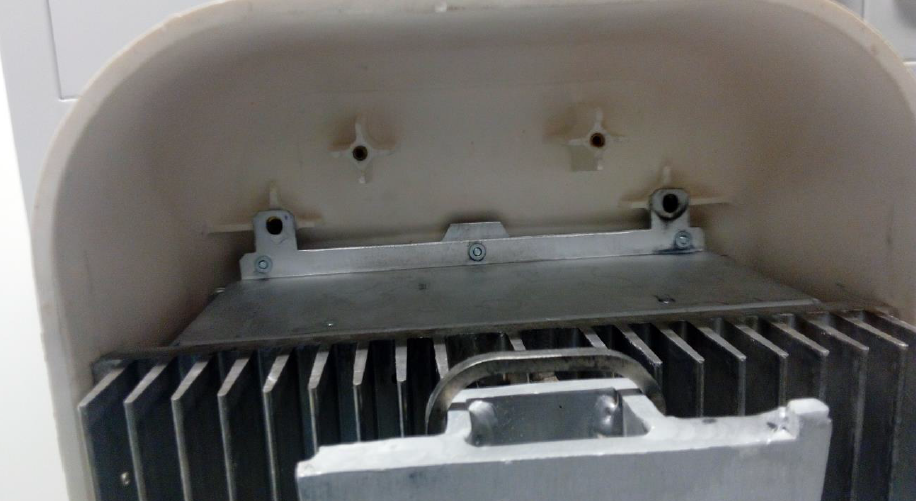 Figure : Shorty Antenna area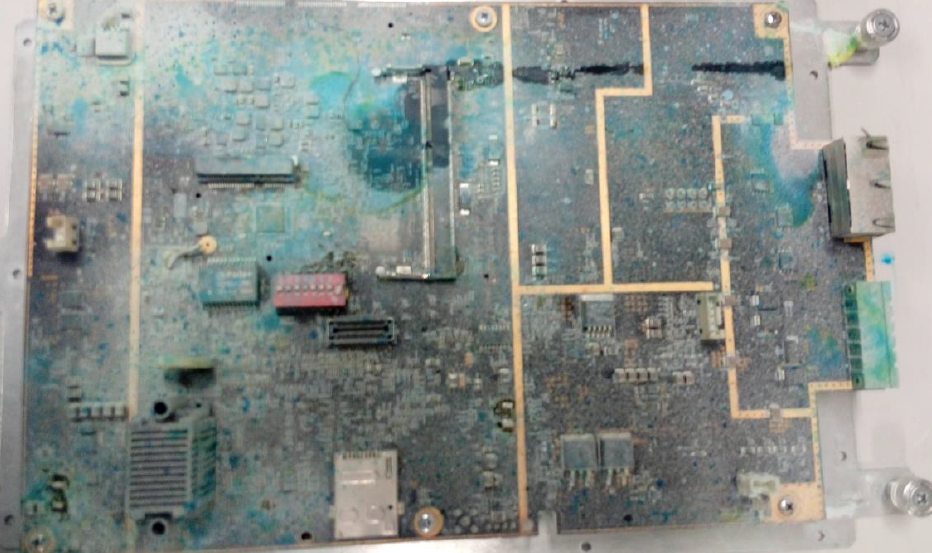 Figure : GBC board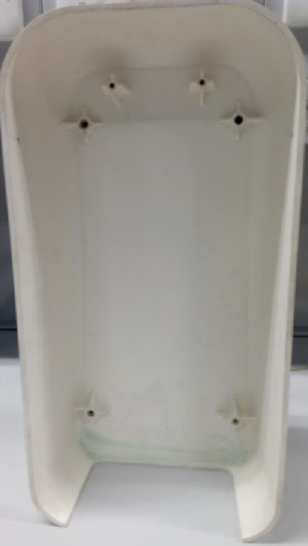 Figure : Inside Front cover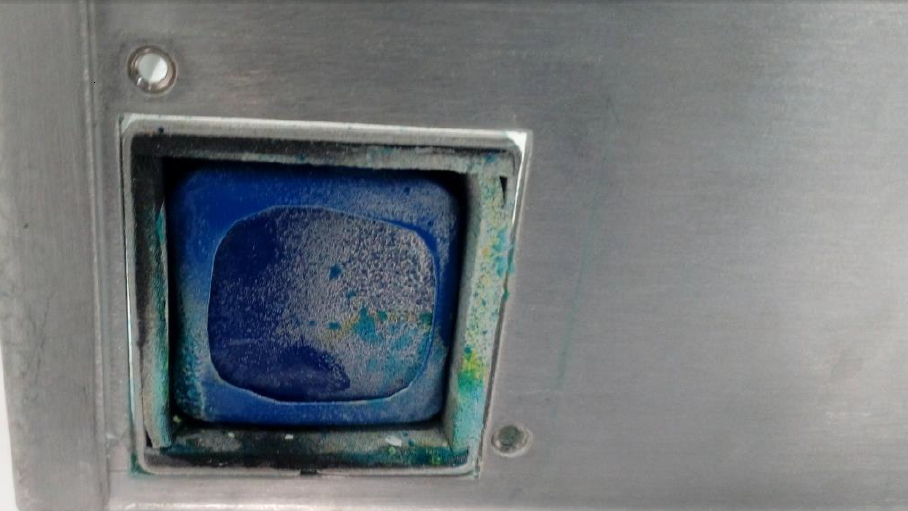 Figure : Battery area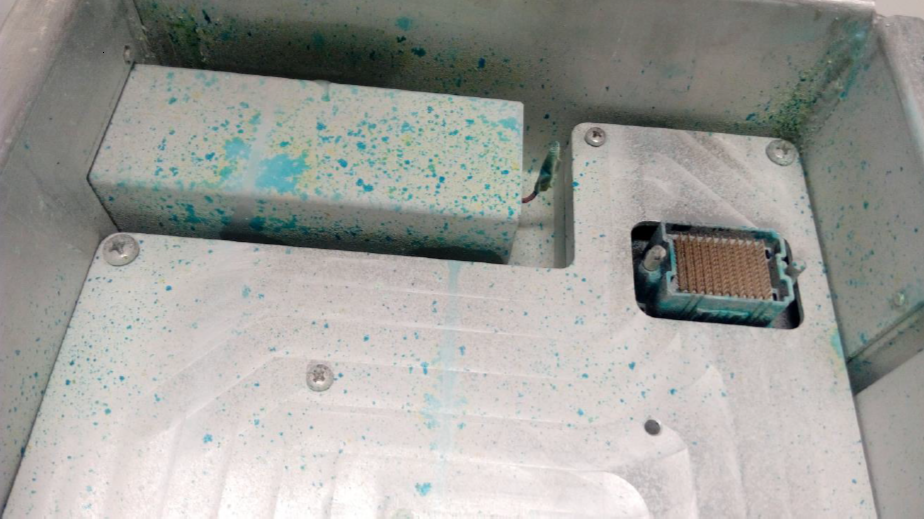 Figure : Inside unit 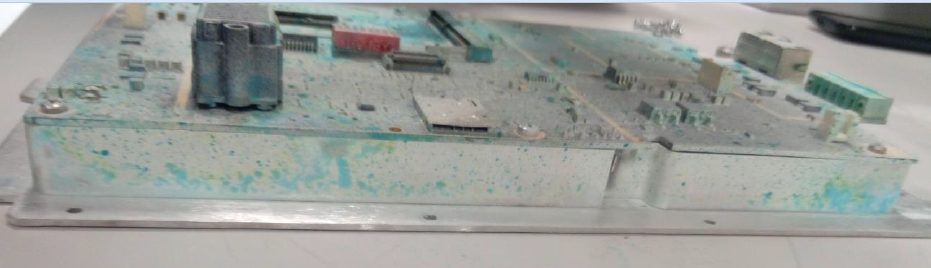 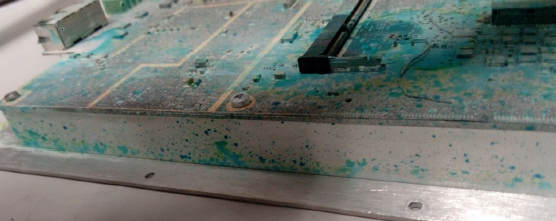 Figure : GBC board / Heat spreader sides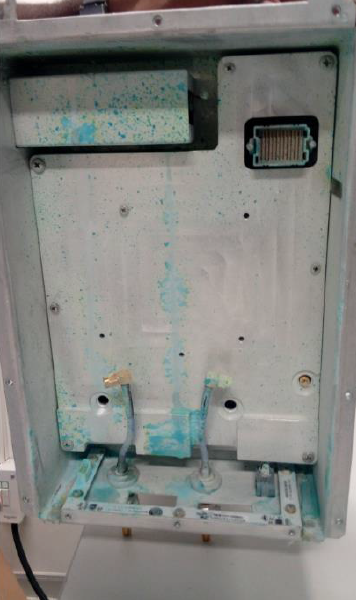 Figure : Inside unit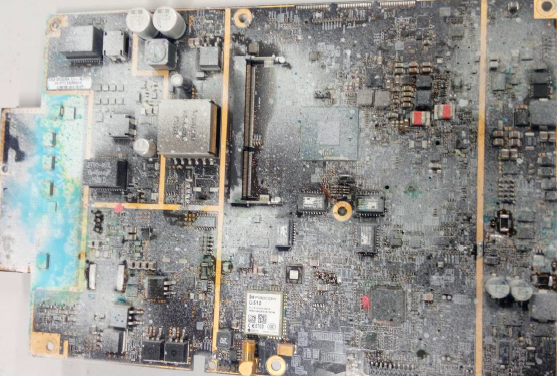 Figure : GBC Board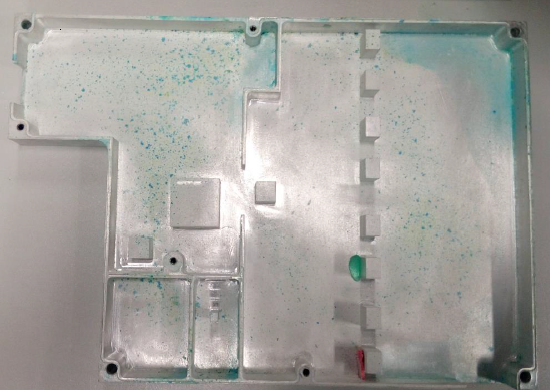 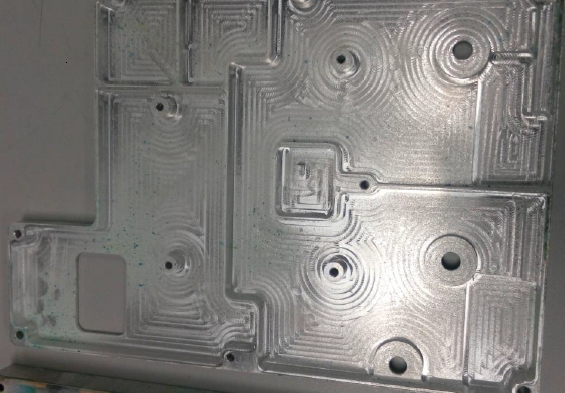 Figure : Inside RF SDR Heat spreader plate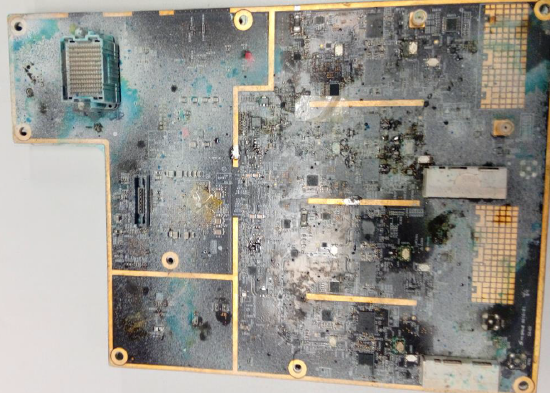 Figure : RF SDR Board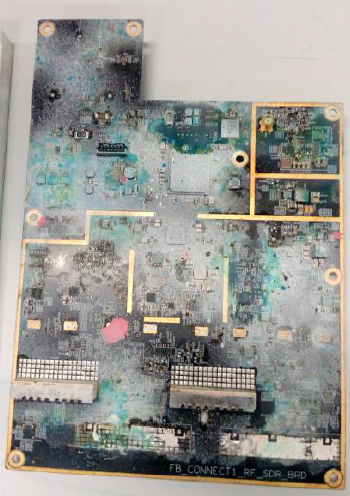 Figure : RF SDR board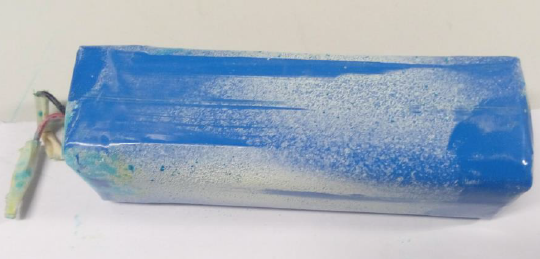 Figure : Battery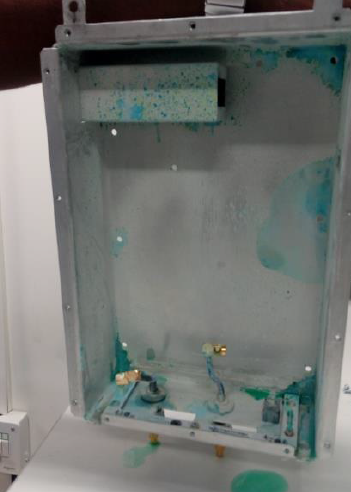 Figure : Inside unitInference On Inspection, after the IPX5 test there was water particle found inside the unit & hence test is considered as fail. Weak areas where water has entered:  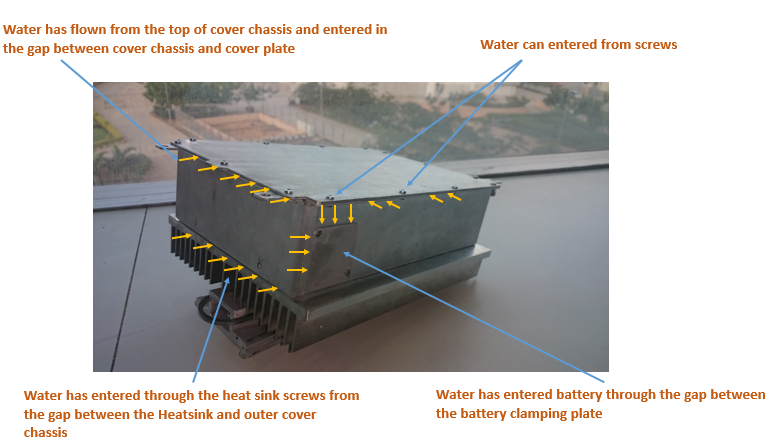 Figure : IPx5 - Water entry thru top plate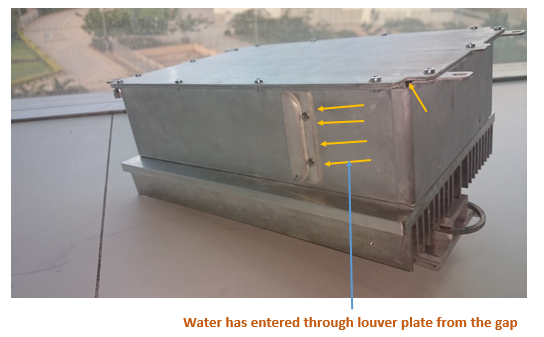 Figure : IPx5 - Water entry thru louver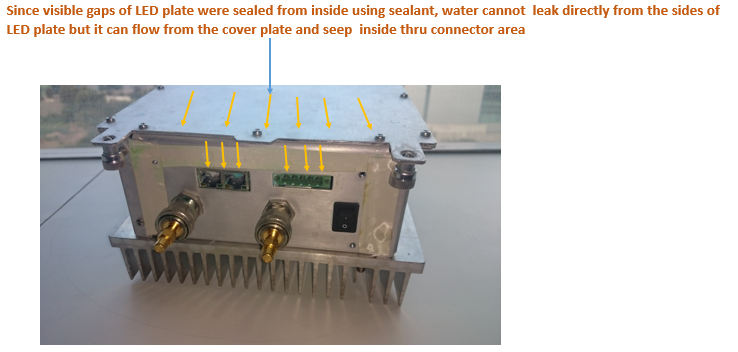 Figure : Water entry thru connectorsNext plan of Action: Redesign of mechanics & Sealing methods for ingress protection.Dust Ingressions IP6XTest ID: ENV 1.3Purpose The purpose of this test is to define unit tightness against dust and to possible leaks to the cabinetsTest and Measurement MethodThe enclosure under test is supported in its normal operating position inside the test chamber, the test duration 8 hThe talcum powder is passed through a square-meshed sieve the nominal wire diameter of which is 50 μm and the nominal width of a gap between wires 75 μm. The amount of talcum powder used is 2 kg per cubic meter of the test chamber volume.The protection is satisfactory if, on inspection, talcum powder has not accumulated in a quantity or location such that, as with any other kind of dust, it could interfere with the correct operation of the equipment or impair safety. The protection is satisfactory if no deposit of dust is observable inside the enclosure at the end of the testTest Condition IP 6X test set up photo: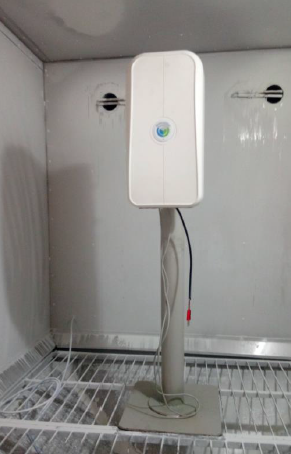 Figure : IP6X test setupDUT Sample information System Serial Number				: NAGBC & RF SDR Board Hardware version	: Life 1 GBC Board serial number			: PT11605002RF SDR Board serial number			: WZ1622LIFE1SDR0001Software versions 				: NA	Since IP6X is destructive test it is planned to use any non-working board from Life-1 & effectively use Life-2 boards for other tests where working boards are mandatory.Test ResultsAfter IP 6X test photo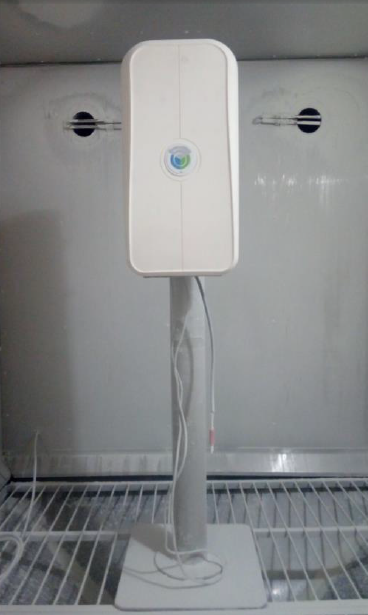 Figure : After IP6X visual inspection test photos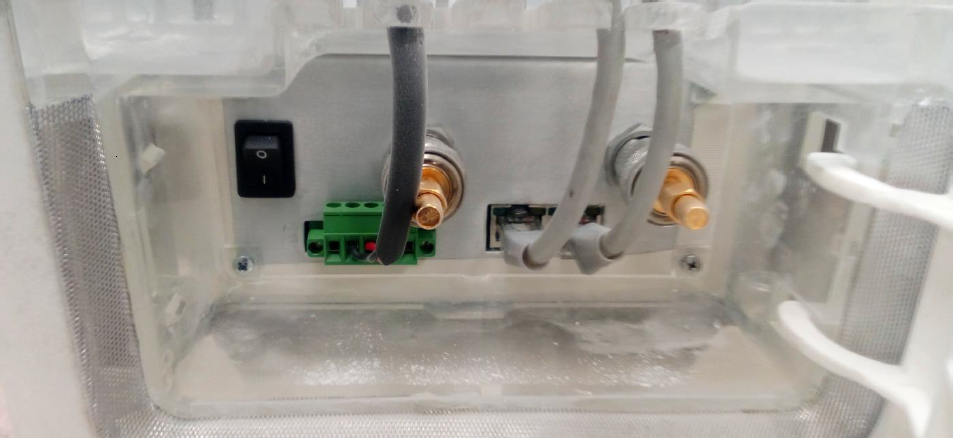 Figure : Front panel with cables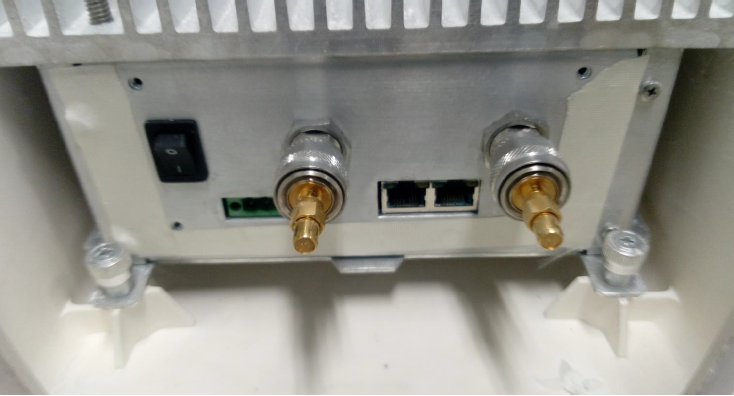 Figure : Front panel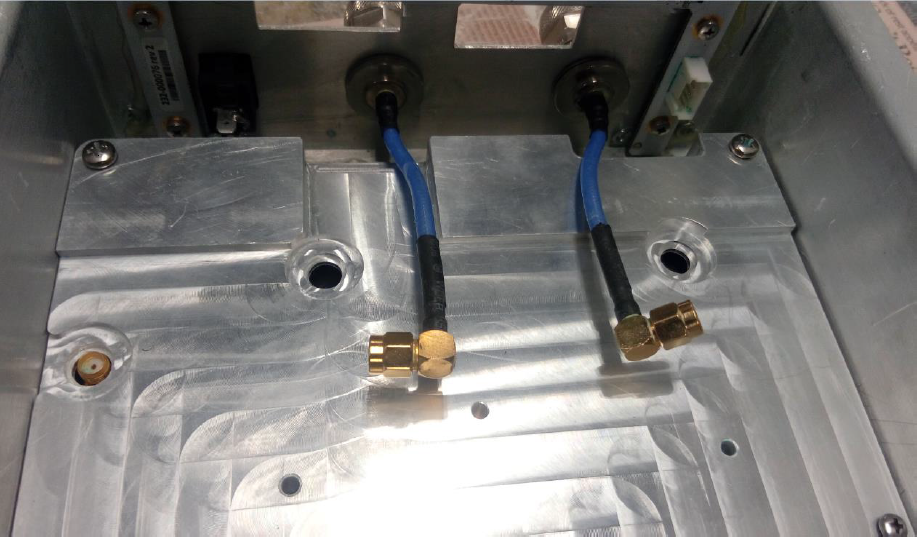 Figure : Inside the unit – front panel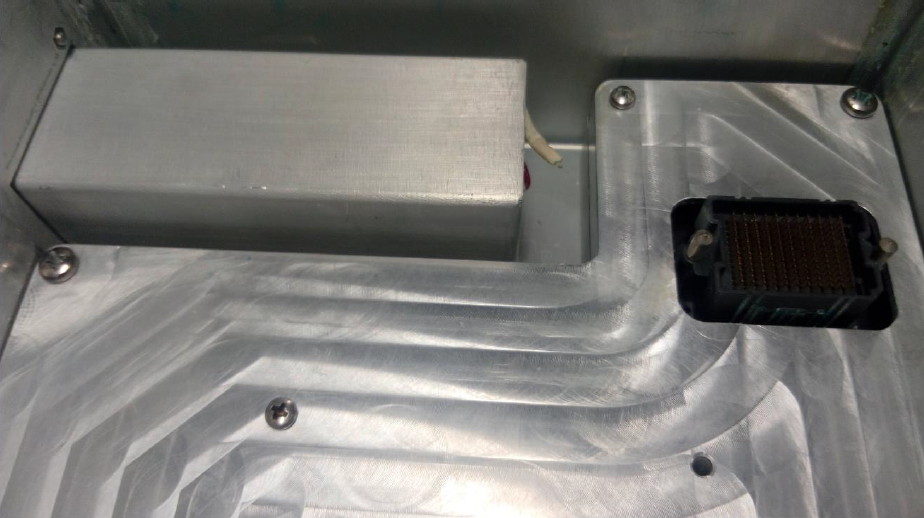 Figure : Inside the unit - Battery 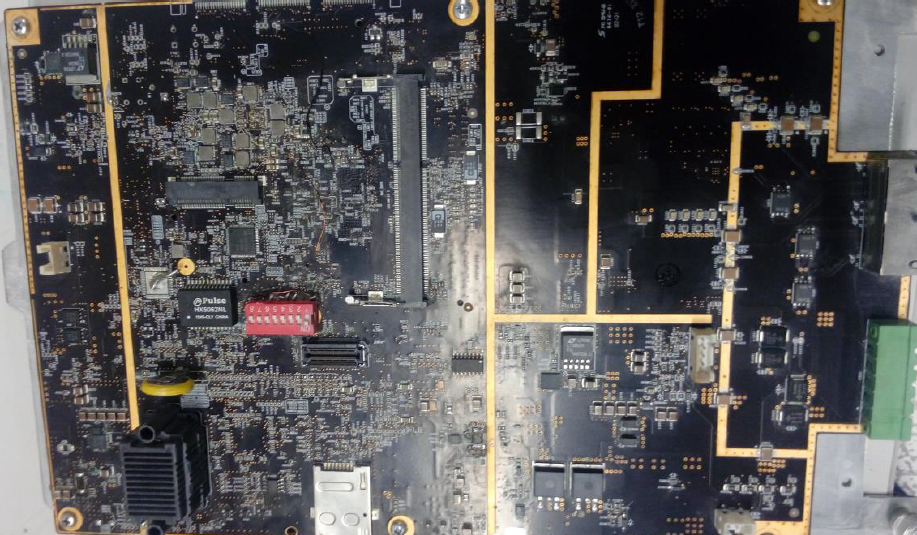 Figure : GBC Board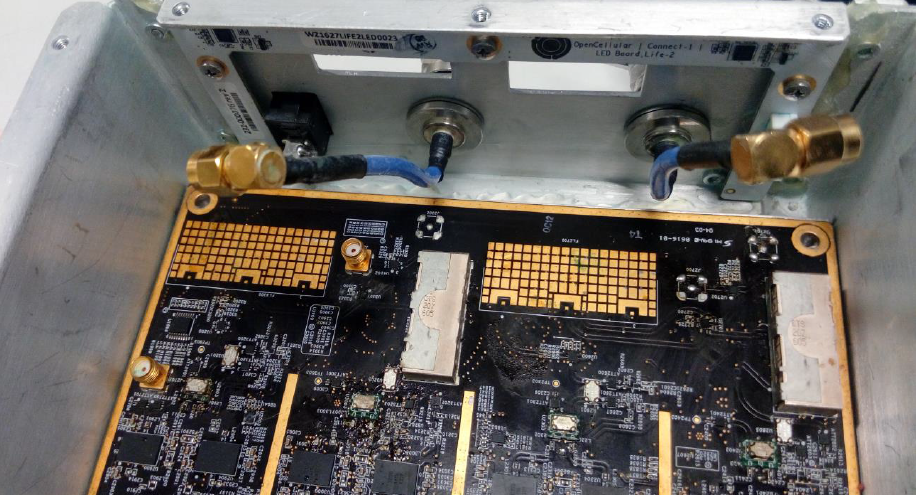 Figure : Front panel connector area from inside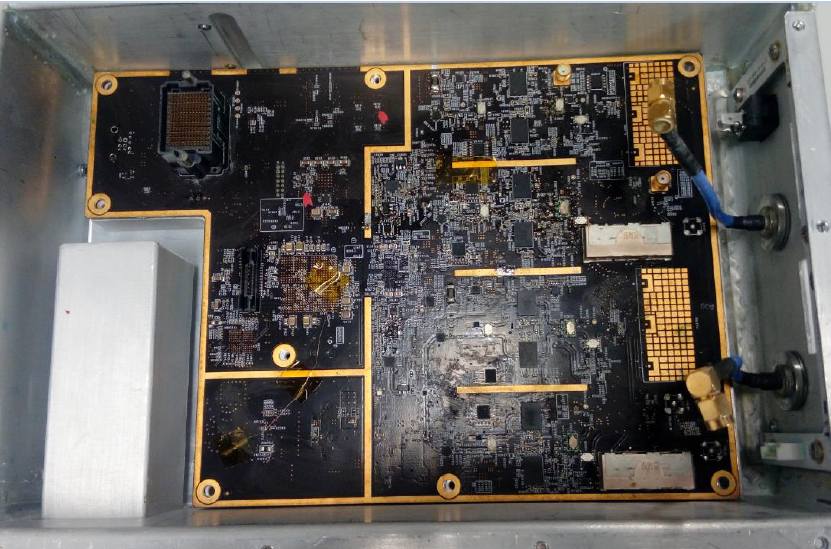 Figure : RF SDR board kept inside the unit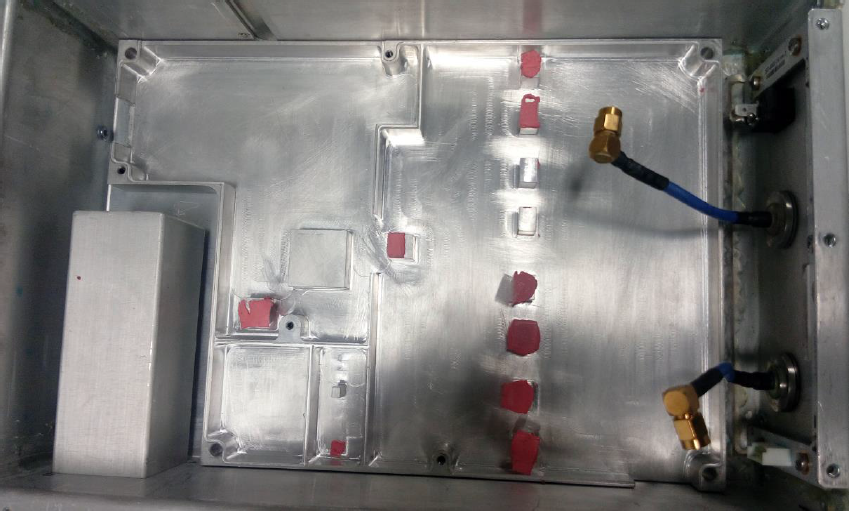 Figure : Inside the unit without RF SDR board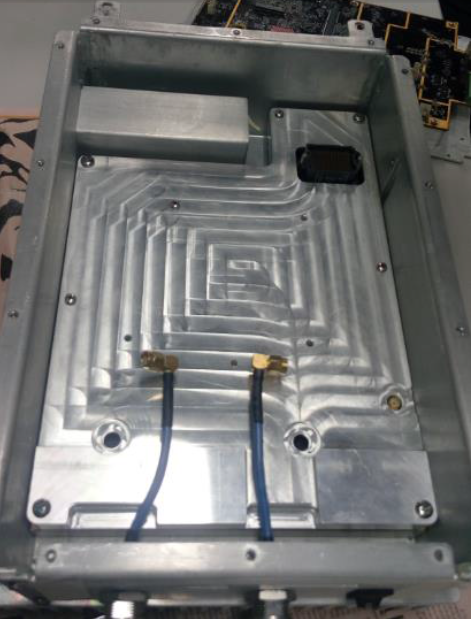 Figure : Inside the unit with RF SDR board & Heat spreader plate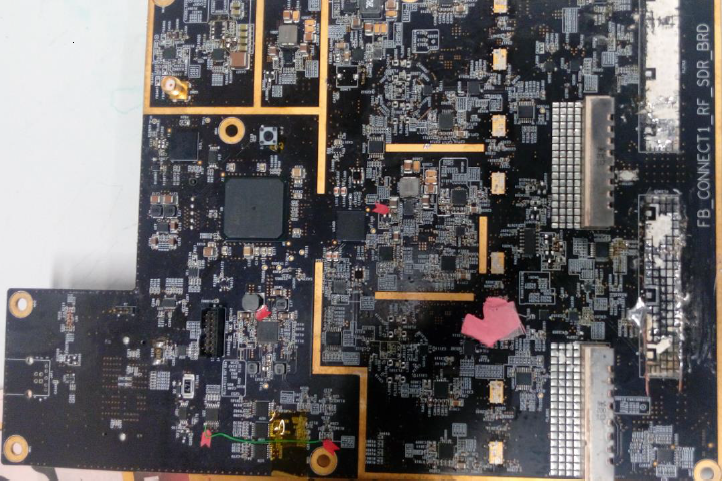 Figure : RF SDR board 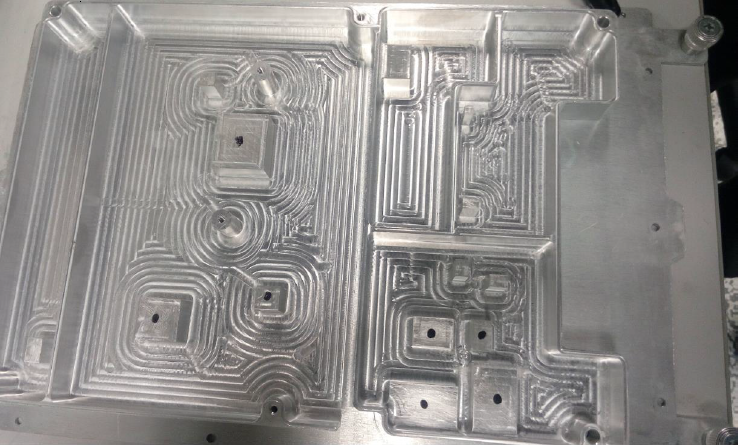 Figure : Inside GBC Heat spreader plate Inference On Inspection, after the IP6X test there was no major deposition of the talcum powder observed that could interfere with the correct operation of the Equipment. There are weak areas (Opening) observed where dust can enter & hence the test is considered as fail.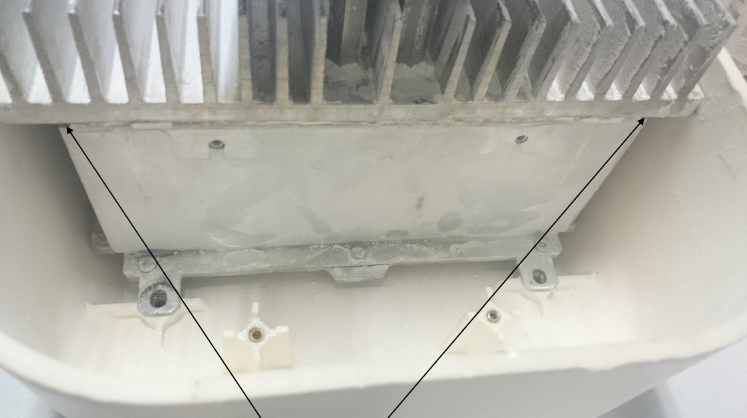              Weak area where dust enterFigure : IP6x – Dust leak thru opening in sheet metal 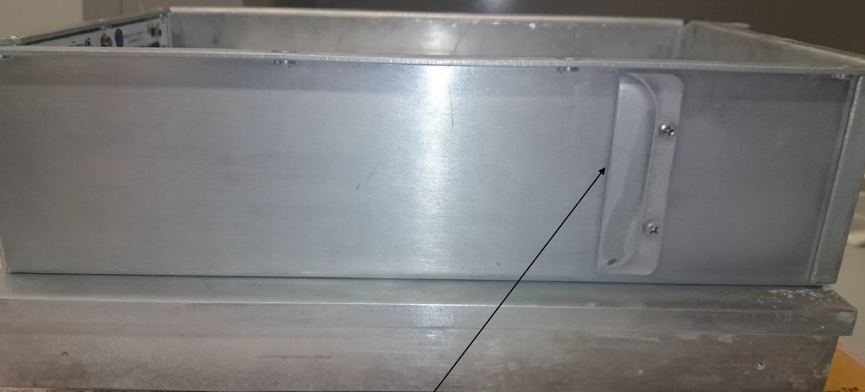             Weak area where dust enterFigure : IP6x – Dust leak thru louver Next plan of Action: Redesign of mechanics & Sealing methods for ingress protection.Rain & Blowing RainTest ID: ENV 1.4Purpose The purpose of this test is to certify that the unit tightness against Rain and Blowing Rain test as per MIL-STD-810G, Method 506.5, Procedure ITest and Measurement MethodBefore test start measured part/air temp 29.8c and water temp 20.7cMeasured rain fall rate: 35 inches in 5 min x 12 = 4.2 in/hrStarted wind and rain test water PSI=60. Wind velocity-3520 feet/minute = 40 mphEnd 30-minute rain and wind test side 1Start wind and rain test side 2 for 30 minEnd 30-minute rain and wind test side 2Start wind and rain test side 3 for 30 minEnd 30-minute rain and wind test side 3Start wind and rain test side 4 for 30 minEnd 30-minute rain and wind test side 4Baked unit at 34c for 1 hourOpen the unit and look for water leakage & take pictures - found water leakageTest Condition 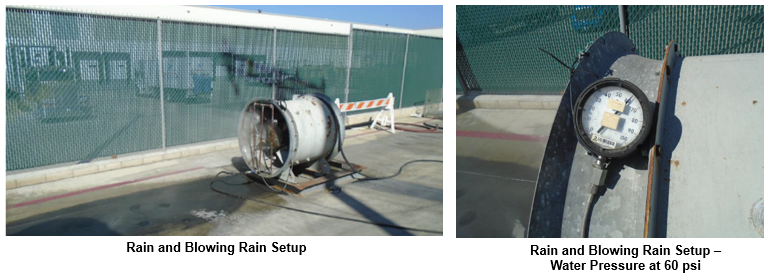 Figure : Rain & Blowing rain test setup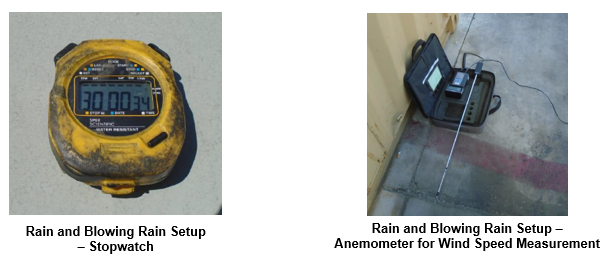 Figure : Rain & Blowing rain measuring equipment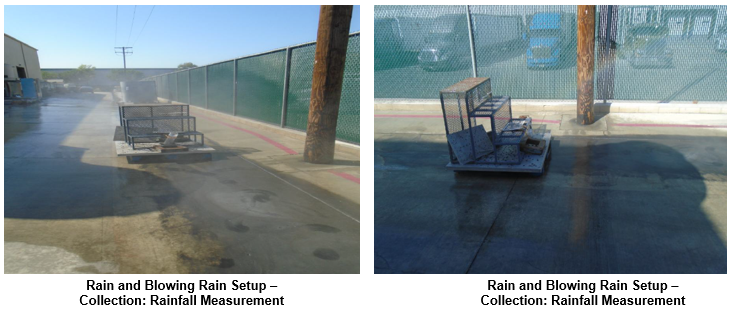 Figure : Rain & Blowing rain – rain fall measurementDuring Rain and Blowing Rain Test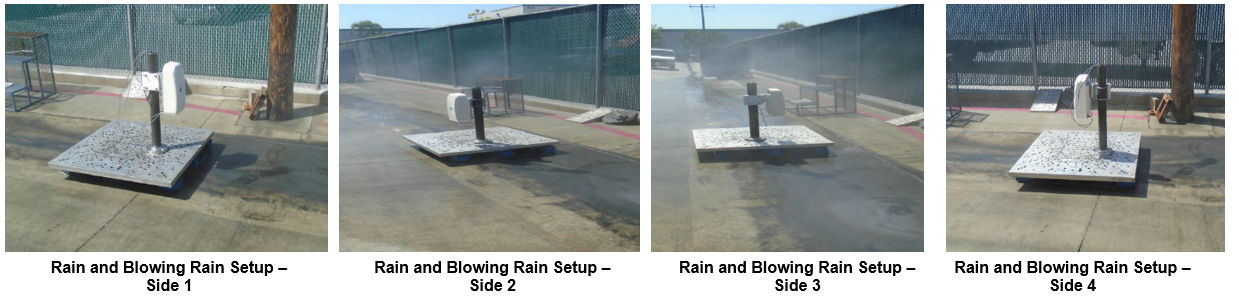 Figure : Rain & Blowing testingDUT Sample information System Serial Number			: NAGBC Board serial number			: WZ1630LIFE2GBC0013RF SDR Board serial number			: WZ1630LIFE2SDR0009Software versions 				: NA	Since Rain & Blowing rain test is destructive test it is planned to use any non-working board from Life-1 & effectively use Life-2 boards for other tests where working boards are mandatory.Test ResultsRain and Blowing Rain Post Test – Water Leakage. 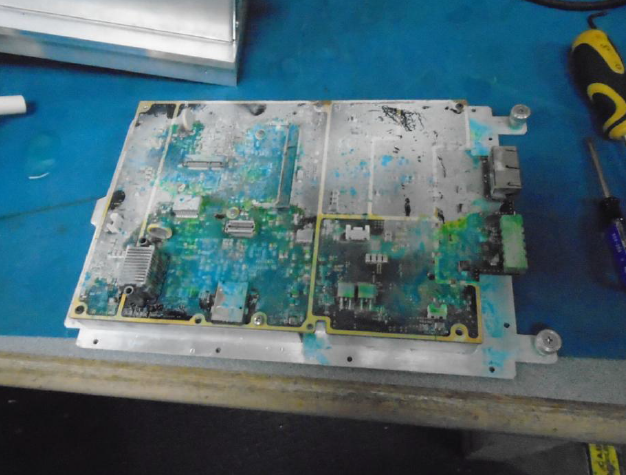 Figure : GBC Board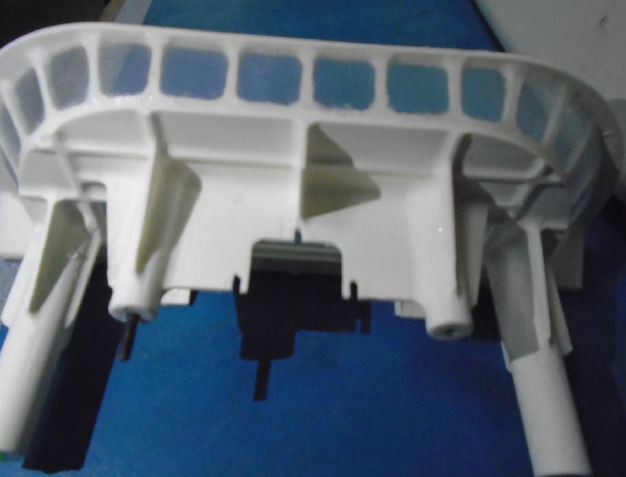 Figure : Shorty Antenna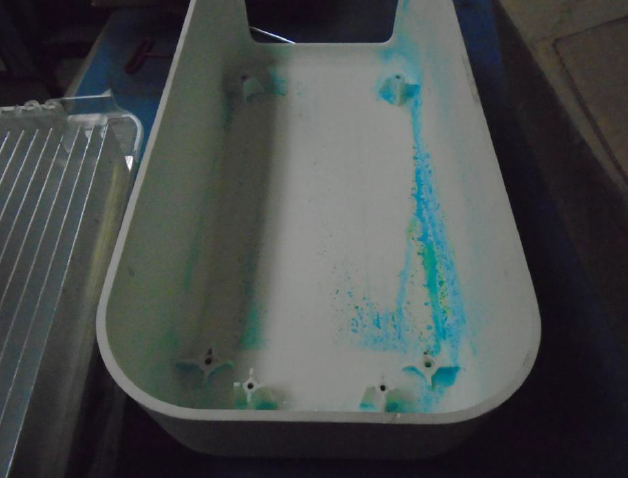 Figure : Front coverInference On Inspection, after the Rain & Blowing rain test there was water particle found inside the unit & hence the test is considered as fail.Next plan of Action: Redesign of mechanics & Sealing methods for ingress protection.EarthquakeTest ID: ENV 1.5Purpose During an earthquake, equipment is subjected to motions that can over-stress equipment framework, circuit boards, and connectors. The goal of earthquake test is to see if the equipment can withstand earthquake vibration as per zone 2 spectra.Test and Measurement MethodThe Test unit should be configured as per actual field working condition & need to carry out as per the test standard GR-63-CORE zone 2 spectra.Unit mounting: Pole mounting conditionA swept sine survey with an acceleration amplitude of 0.2 g from 0.3 to 50 Hz at a sweep rate of 1.0 octave per minute to be performed (Below given graph of Frequency-Acceleration / Frequency & Acceleration table provide detailed requirement of test requirement)Axis of vibration				:   X (North-South), Y (East-West) &          Z-axis (Vertical) individuallyDamping Coefficient 			:   2 %Required Response Spectrum (RPS)	:   As per GR-63-CORE zone 2 spectraTest Condition Test condition of the unit during test: Power onAmbient Temperature – 25˚C			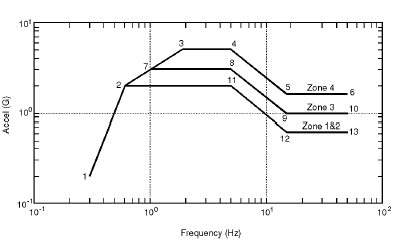 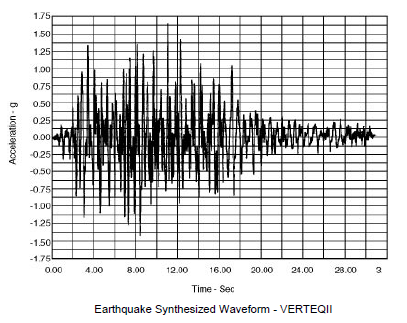 Figure : Earthquake test specification DUT Sample information System Serial Number		: NAHardware Version			: Life-2GBC board Serial Number		: WZ1630LIFE2GBC0020RF SDR Board Serial Number	: WZ1630LIFE2SDR0011Software versions	 		: Ubuntu – 14.04.64 bit						Coreboot- coreboot-4.4-575-gfee24cc-dirty (This 	  				comes in boot log)   					RTOS- 2_16_00_08 (This is base RTOS)   					Coreboot: SVn version 7 					System software: 51Test ResultsThree number of accelerometers and one number of strain gauge were mounted on the test specimen. 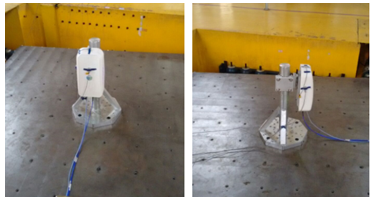 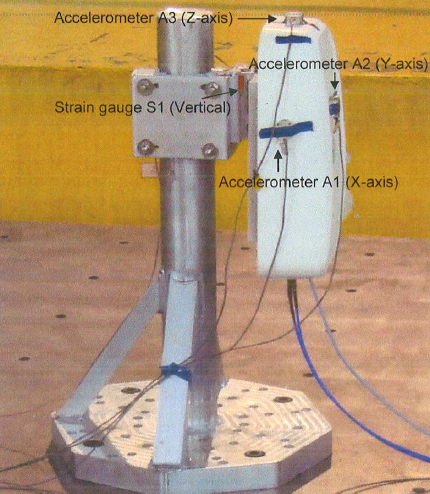 Figure : Earthquake testing Functional logThe attached log confirms the functionality of Intel, Tiva, RF, temperature sensors, current sensing devices, UART interfaces, Ethernet interface & USB where up & running.System monitor logging from Tiva will be available in Rev “C”, which provides consolidated operational log of individual subsystems.InferenceUnit was observed functional without any degradation in performance, No Permanent deformation, dislocation, breakage or cracks & No loosening of components / equipment from their original mounting, hence earthquake test is considered as pass mechanically. Since the system monitor logging from Tiva has to be validated in Rev “C”, this test can be considered as partial pass.Salt Fog TestTest ID: ENV 1.6Purpose The salt fog test is performed to determine the effectiveness of protective coatings and finishes on materials. It also determines the effects of salt deposits on the physical and electrical aspects of material.Test and Measurement MethodBefore the test unit checked for its working condition. Wiring connected as per field installation requirement & kept inside the salt chamber with unit in power off condition.Test Condition Salt Solution 	: 5%NaClTemperature	: 35˚±2˚C			Fall rate 		: 1 and 3ml/80 cm2/hr Duration 		: 96hrs (Continuous exposure mode)DUT Sample information System Serial Number		: NAHardware Version 			: Life-2GBC board Serial Number		: WZ1630LIFE2GBC0001RF SDR Board Serial Number	: WZ1630LIFE2SDR0005Software versions	 		: Ubuntu – 14.04.64 bit					  	Coreboot- coreboot-4.4-575-gfee24cc-dirty (This 	  			  	comes in boot log)   				  	RTOS- 2_16_00_08 (This is base RTOS)   				  	Coreboot: SVn version 7 				  	System software: 51	Test ResultsBefore Test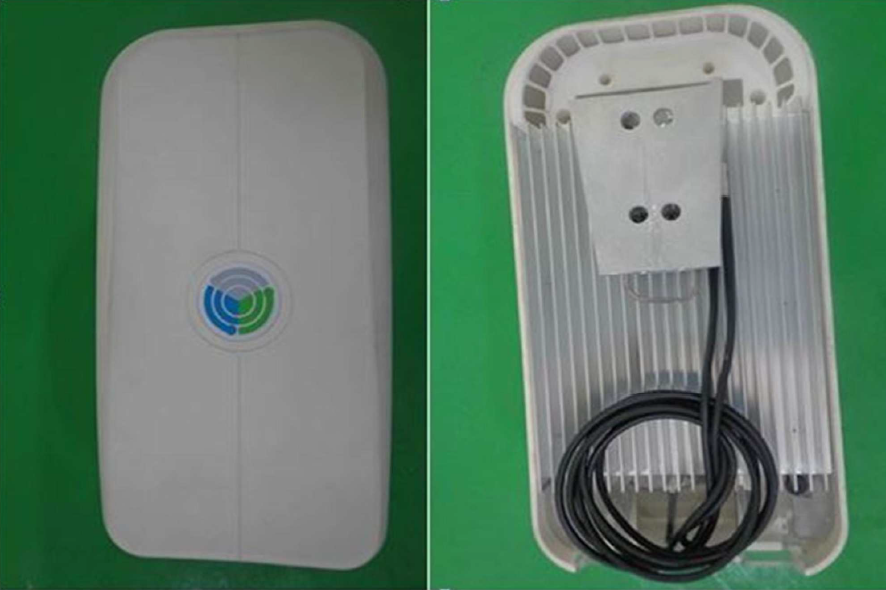 Figure : Assembled Unit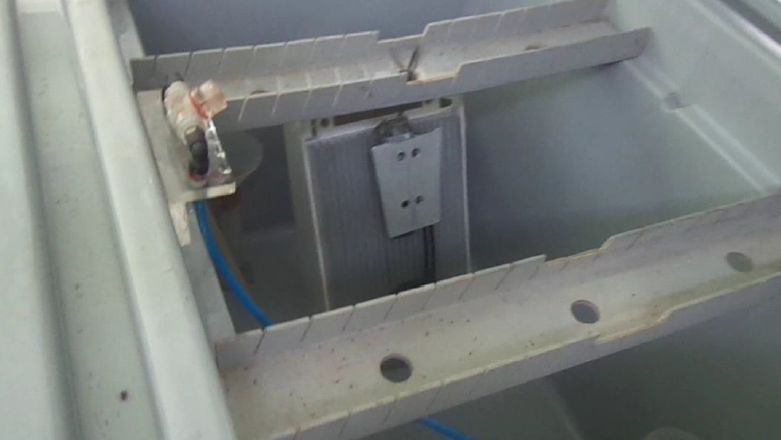 Figure : Unit kept inside the salt chamberAfter Test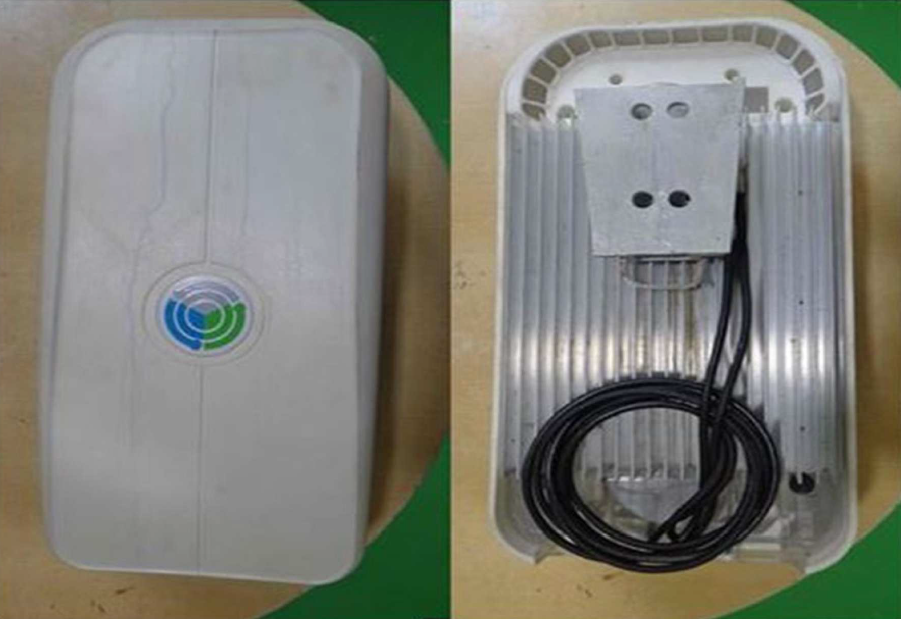 Figure : Unit after salt fog test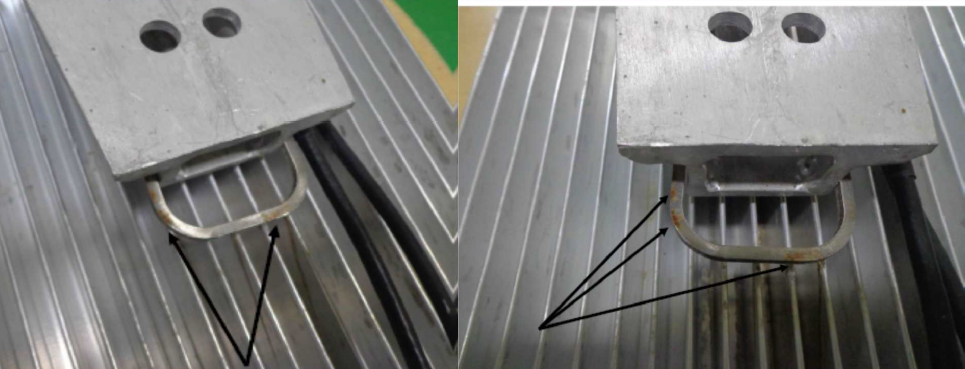 Figure : Rust formation were observed on DUT Clamps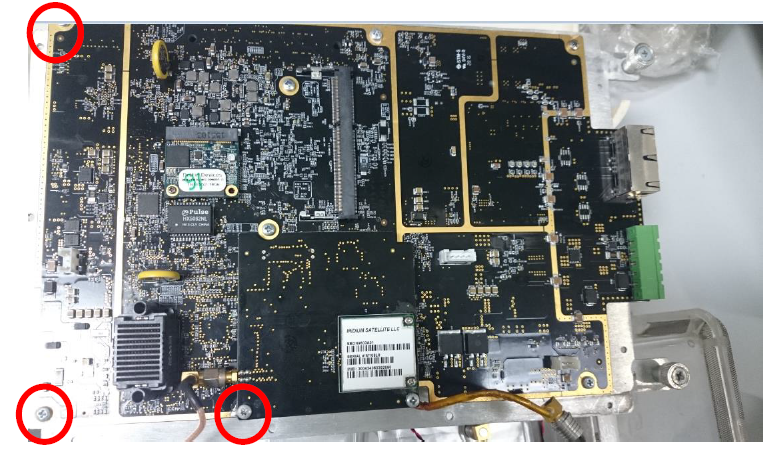 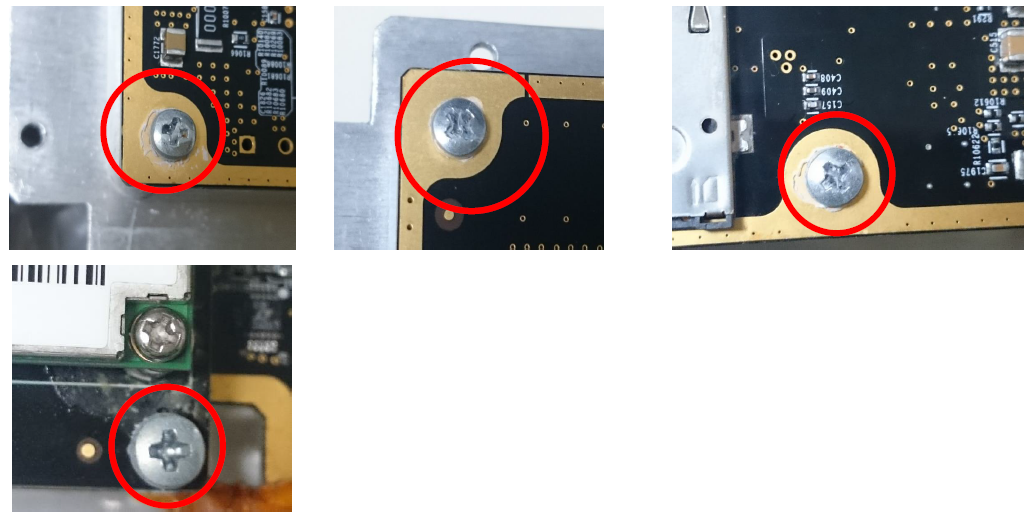 Figure : Salt powder deposition found at the screw areas marked red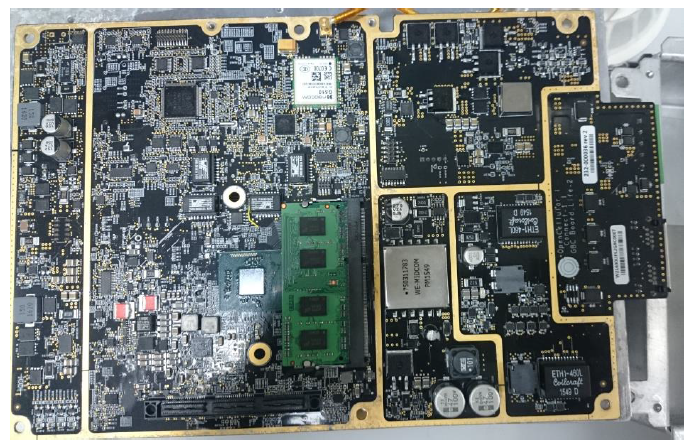 Figure : GBC Board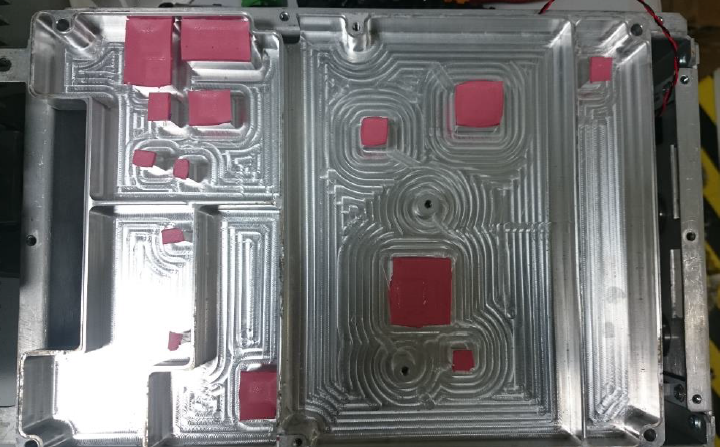 Figure : GBC Board Heat spreader plate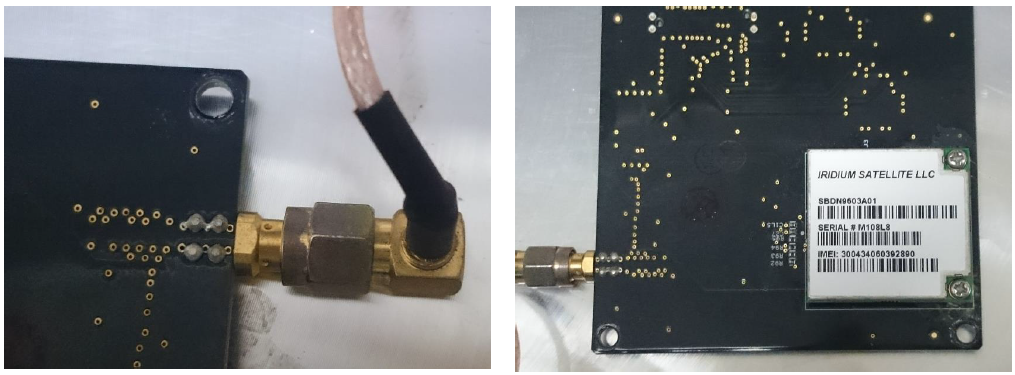 Figure : Sync Board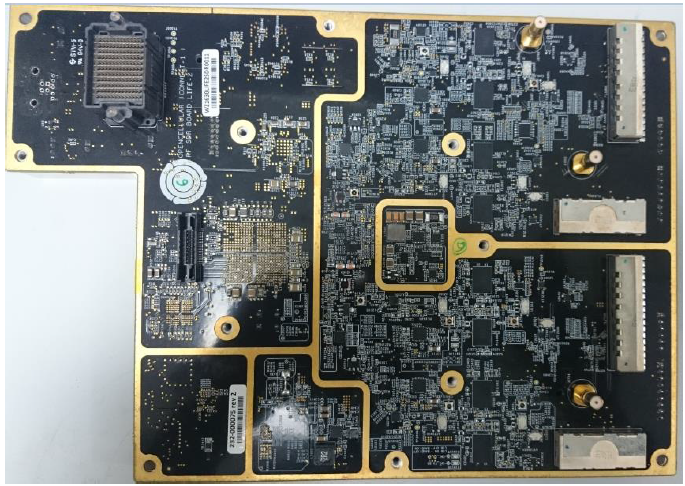 Figure : RF SDR Board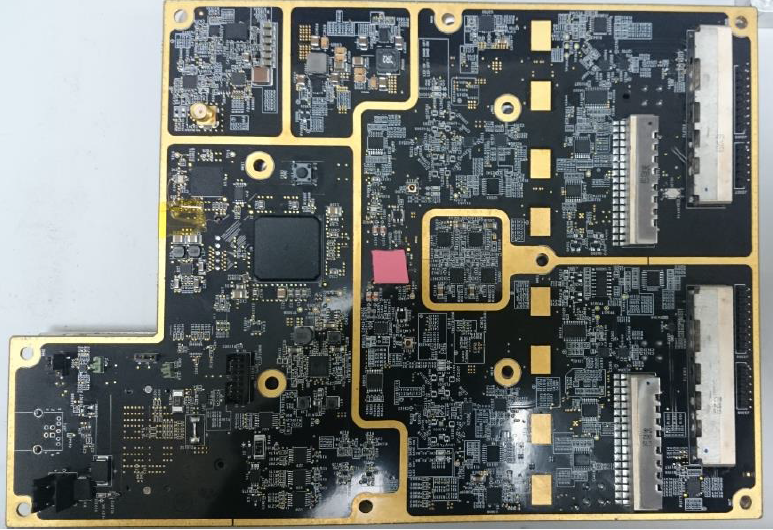 Figure : RF SDR Board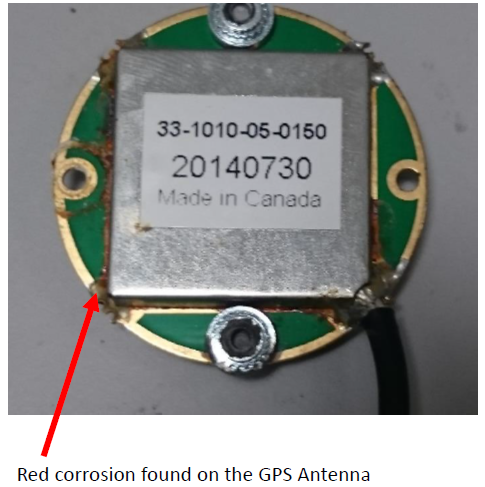 Figure : GPS Antenna 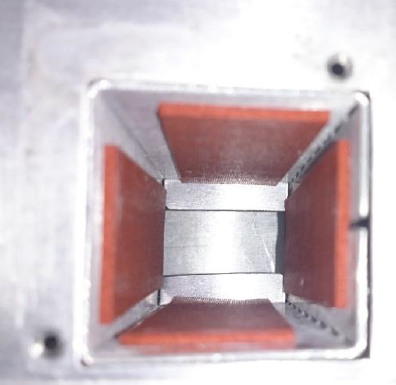 Figure : Battery AreaFunctional test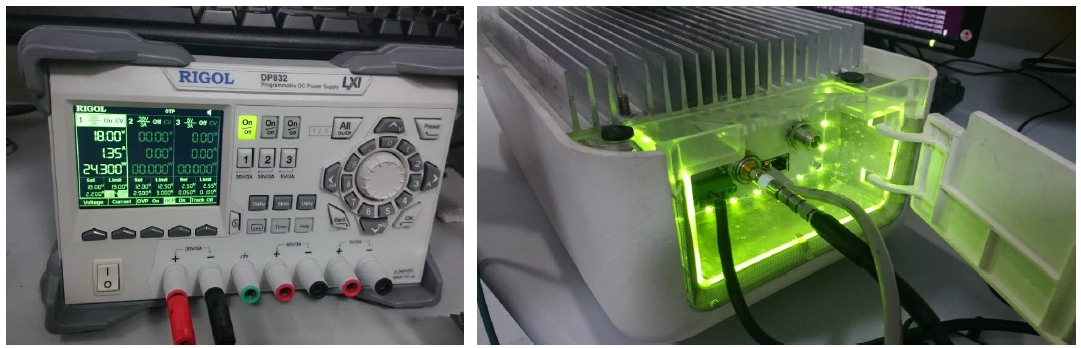 Figure : Post salt fog test functionality photoInference After the test unit was powered on & found to be working where Intel, Tiva & RF modules are booted and stable. Current consumption before & after the test is same, hence test is considered as pass. Observation of minor salt deposits found on few locations as shown in images above.Next plan of Action: Redesign of mechanics & Sealing methods for better ingress protection.Operational Vibration: Sinusoidal vibration	Test Test ID: ENV 1.7PurposeThe purpose of vibration test is to check resistibility of equipment against various vibration factors that may occur during normal operation of the units in the field.Test and Measurement MethodDuring test, the unit was mounted on pole fixture and fixed to vibration table using test fixtures in operational conditionControl accelerometer was placed on the vibration table to control and record the control graph.After completion of test in each axis, unit was visually inspected for physical damages.Test graphs were plotted at the end of the test.Test Condition Operating condition stressing the unit to required load as given belowiperf to load Marvel and Springvillestress -ng tool to load the CPUFIO tool to stress mSATA and CPU2 TRX chain data flowing from GBC to RFSDRTIVA monitoring current sensors Monitor CPU load status (Max CPU utilization will be taken only to 100%)Perform sinusoidal vibration in X, Y, Z directions as per ETSI 300 019-2-4 i.e. is IEC 60721 3-4 class 4M5 standard with the specification mentioned belowDisplacement (mm)		:	1.2Acceleration (m/s2)		:	4Frequency range (Hz)		:	5-9	9-200Duration			:	3 x 5 sweep cyclesAxes of Vibration		:	3DUT Sample information System Serial Number		: NAHardware Version 			: Life-2GBC board Serial Number		: WZ1630LIFE2GBC0001RF SDR Board Serial Number	: WZ1630LIFE2SDR0005Software versions	 		: Ubuntu – 14.04.64 bit					  	Coreboot- coreboot-4.4-575-gfee24cc-dirty (This 	  			 	 comes in boot log)   					RTOS- 2_16_00_08 (This is base RTOS)   					Coreboot: SVn version 7 					System software: 51	Test ResultsSine Vibration X Axis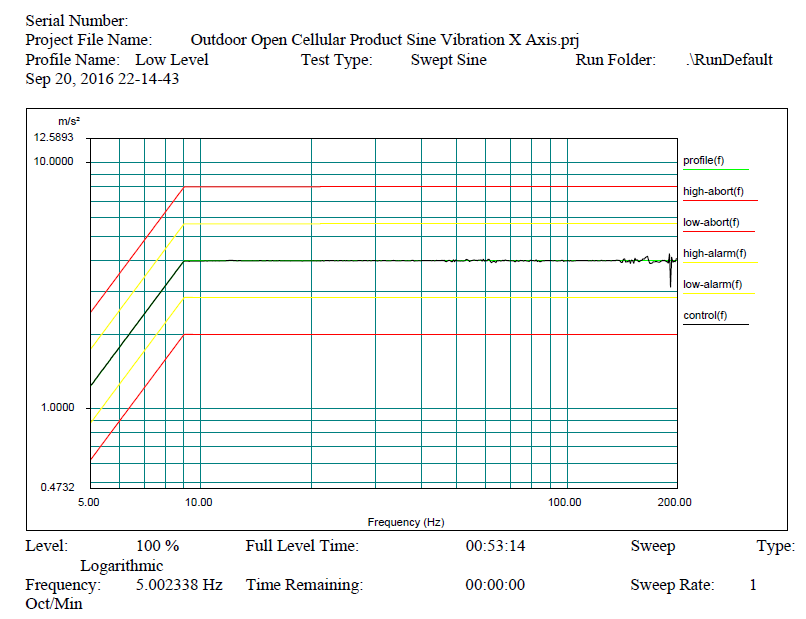 Figure : Sine vibration x axis control graph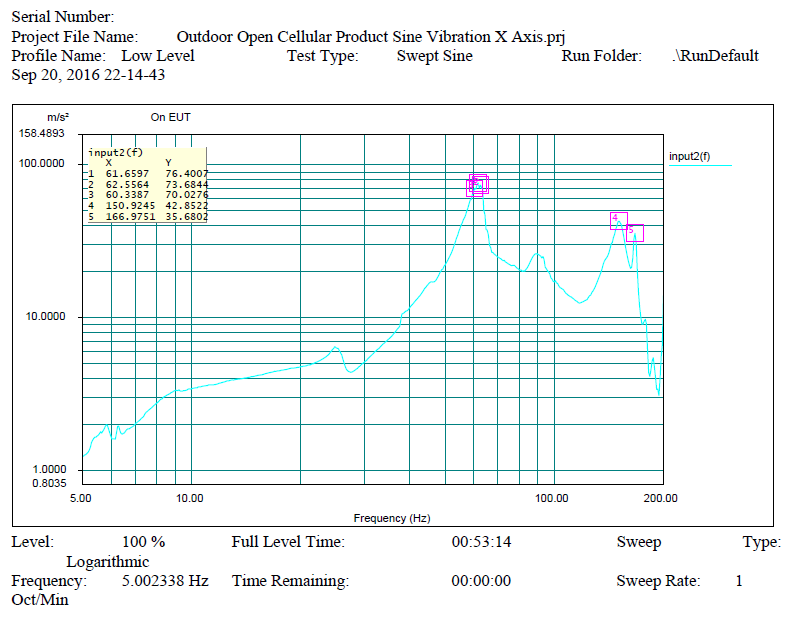 Figure : Sine vibration x axis response graphSine Vibration Y Axis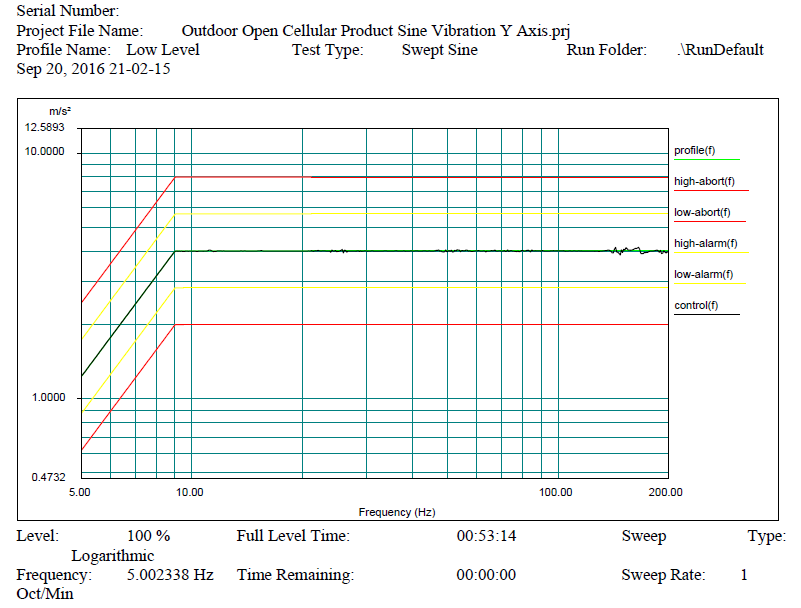 Figure : Sine vibration y axis control graph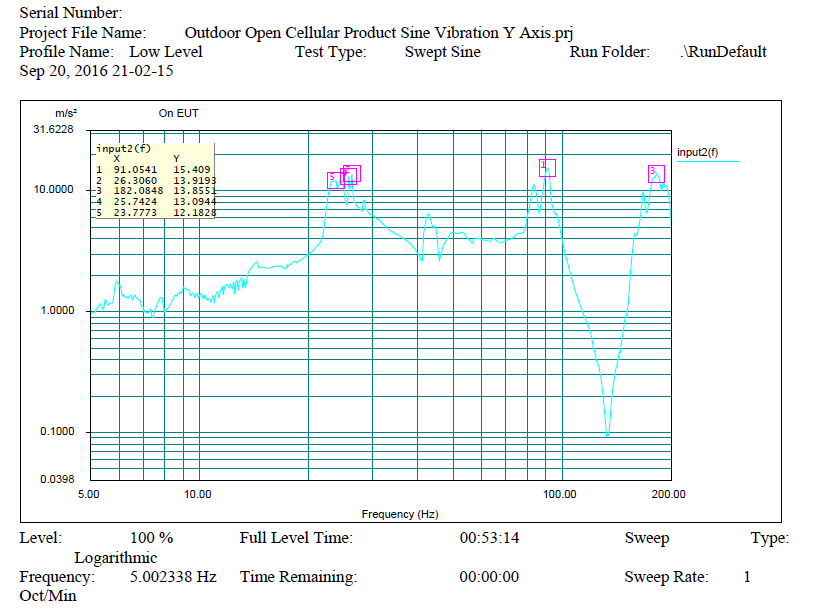 Figure : Sine vibration y axis response graphSine Vibration Z Axis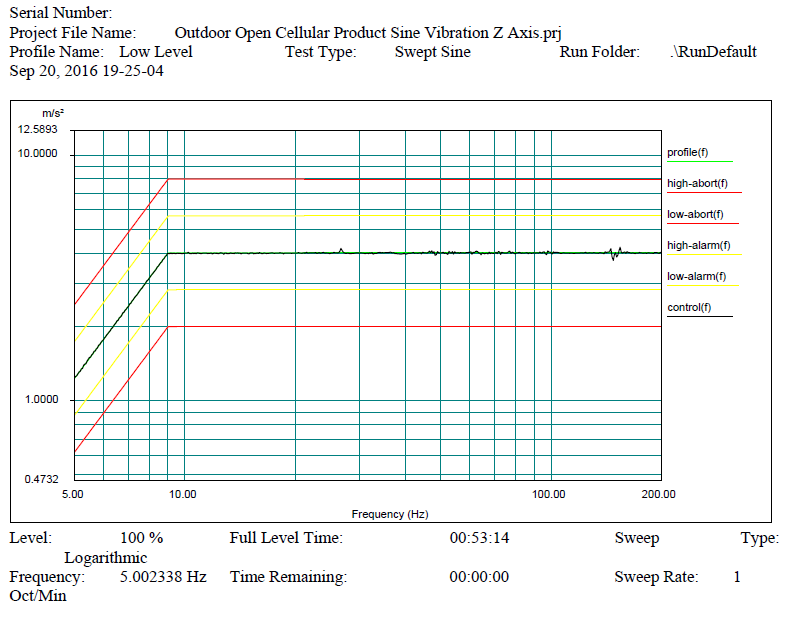 Figure : Sine vibration z axis control graph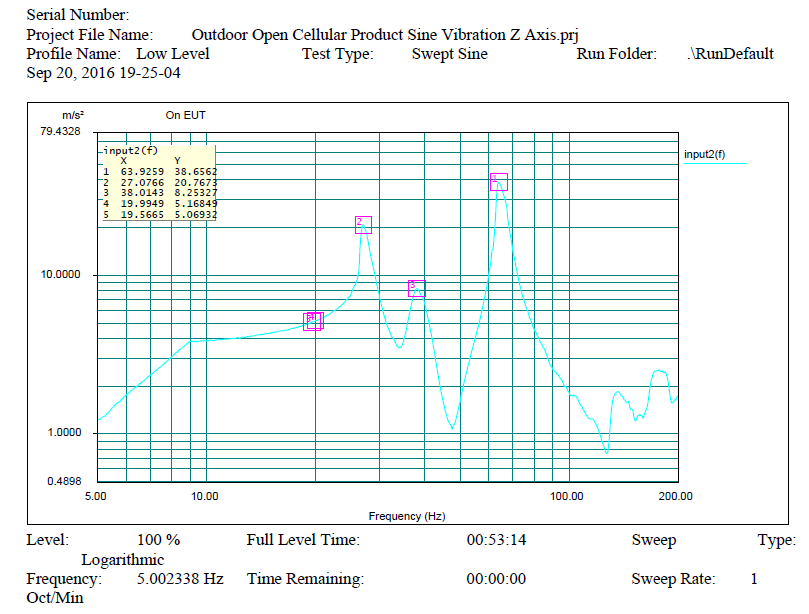 Figure : Sine vibration z axis response graph Functional logThe attached log confirms the functionality of Intel, Tiva, RF, temperature sensors, current sensing devices, UART interfaces, Ethernet interface & USB where up & running.System monitor logging from Tiva will be available in Rev “C”, which provides consolidated operational log of individual subsystems.InferenceNo Permanent deformation, dislocation, breakage or cracks, no loosening of components / equipment from their original mounting, hence test is considered to be pass mechanically.Since the system monitor logging from Tiva has to be validated in Rev “C”, this test can be considered as partial pass.Random vibration (Operational)	Test ID: ENV 1.7PurposeThe purpose of vibration test is to check resistibility of equipment against various vibration factors that may occur during normal operation of the units in the field.Test and Measurement MethodDuring test, the unit was mounted on pole fixture and fixed to vibration table using standard test fixtures in operational conditionControl accelerometer was placed on the vibration table to control and record the control graph.After completion of test in each axis, unit was visually inspected for physical damages.Test graphs were plotted at the end of the test.Test Condition Operating configuration by stressing the unit to required load as given belowiperf to load Marvel and Sprinvillestress -ng tool to load the CPUFIO tool to stress mSATA and CPU2 TRX chain data flowing from GBC to RFSDRTIVA monitoring current sensors Monitor CPU load status (Max CPU utilization will be taken only to 100%)Perform Random vibration in X, Y, Z directions as per ETSI 300 019-2-4 i.e. is IEC 60721 3-4 class 4M5 standard with the specification mentioned belowASD (m2/ s3)			:	0.04(dB/oct)			:	+12 		-12	Frequency range (Hz)		:	5-10	10-50	50-100Duration			:	3 x 30 minutes	Axes of Vibration		:	3DUT Sample information System Serial Number		: NAHardware Version 			: Life-2GBC board Serial Number		: WZ1630LIFE2GBC0001RF SDR Board Serial Number	: WZ1630LIFE2SDR0005Software versions	 		: Ubuntu – 14.04.64 bit					 	 Coreboot- coreboot-4.4-575-gfee24cc-dirty (This 	  			  	 comes in boot log)   				 	 RTOS- 2_16_00_08 (This is base RTOS)   				  	Coreboot: SVn version 7 				  	System software: 51	Test Results Random Vibration X Axis 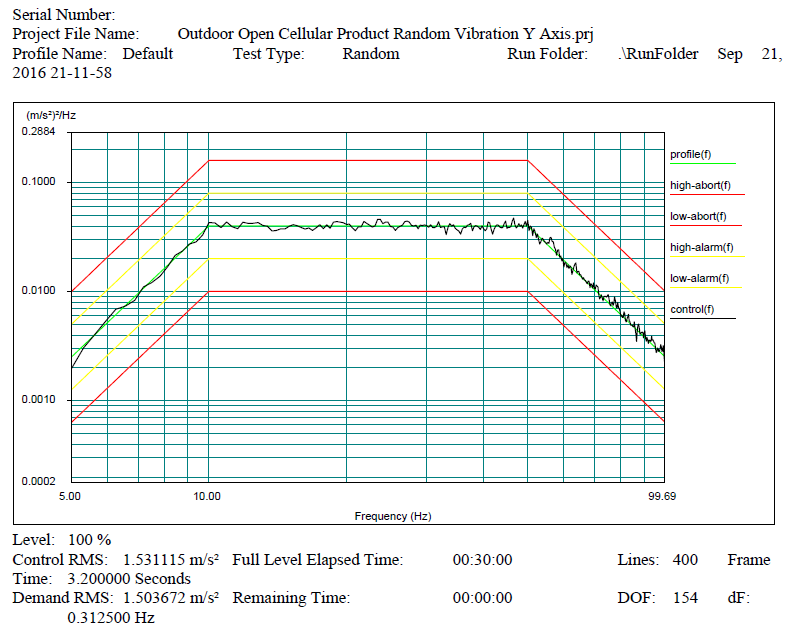 Figure : Random vibration x axis graphRandom Vibration Y Axis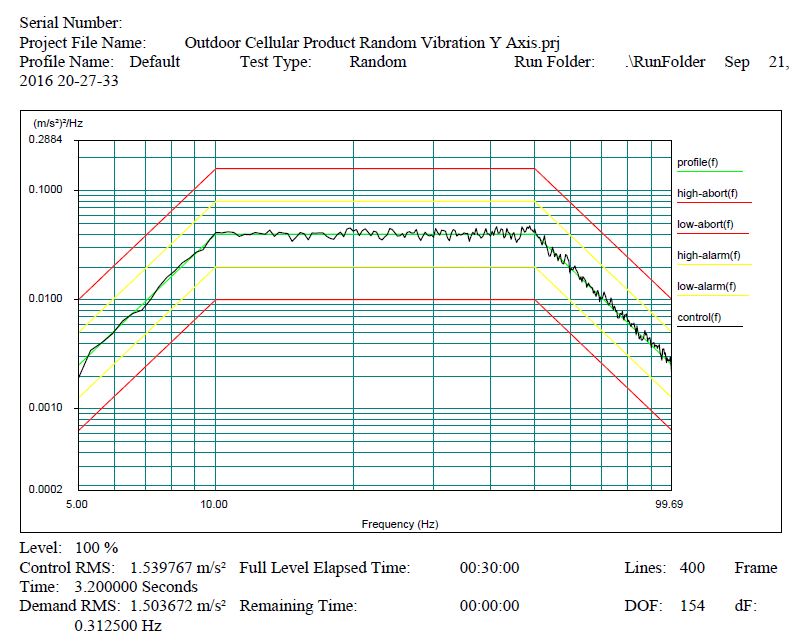 Figure : Random vibration y axis graphRandom Vibration 	Z Axis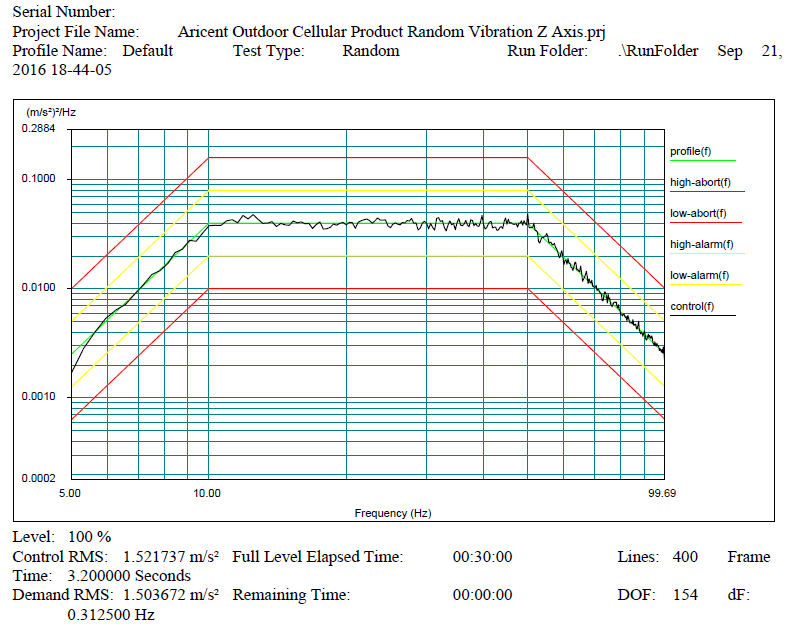 Figure : Random vibration z axis graphFunctional logThe attached log confirms the functionality of Intel, Tiva, RF, temperature sensors, current sensing devices, UART interfaces, Ethernet interface & USB where up & running.System monitor logging from Tiva will be available in Rev “C”, which provides consolidated operational log of individual subsystems.InferenceNo Permanent deformation, dislocation, breakage or cracks, hence test is considered to be pass with observation of pole mounting clamps getting loosened from pole fixture. Since the system monitor logging from Tiva has to be validated in Rev “C”, this test can be considered as partial pass.Next plan of action: Improve mounting methods to avoid mounting clamps getting loosen.Shock 	Test ID: ENV 1.7PurposeThe purpose of vibration test is to check resistibility of equipment against various Shocks that may occur during normal operation of the units in the field.Test and Measurement MethodDuring test, the unit was mounted on pole fixture and fixed to Shock table using standard test fixtures in operational conditionControl accelerometer was placed on the Shock table to control and record the control graph.After completion of test in each axis, unit was visually inspected for physical damages.Test graphs were plotted at the end of the test.Test Condition Operating configuration by stressing to required load as given belowiperf to load Marvel and Sprinvillestress -ng tool to load the CPUFIO tool to stress mSATA and CPU2 TRX chain data flowing from GBC to RFSDRTIVA monitoring current sensors Monitor CPU load status (Max CPU utilization will be taken only to 100%)Perform Shock test in X, Y, Z directions as per ETSI 300 019-2-4 i.e. is IEC 60721 3-4 class 4M5 standard with the specification mentioned belowShock spectrum 	:	half sineDuration (ms)		:	11Acceleration (m/s2)	:	50Number of bumps	:	100 in each directionDirection of bumps	:	6DUT Sample information System Serial Number		: NAHardware Version 			: Life-2GBC board Serial Number		: WZ1630LIFE2GBC0001RF SDR Board Serial Number	: WZ1630LIFE2SDR0005Software versions	 		: Ubuntu – 14.04.64 bit					  	Coreboot- coreboot-4.4-575-gfee24cc-dirty (This 	  			  	comes in boot log)   				  	RTOS- 2_16_00_08 (This is base RTOS)   				 	Coreboot: SVn version 7 				 	System software: 51	Test ResultsShock Positive Z Axis 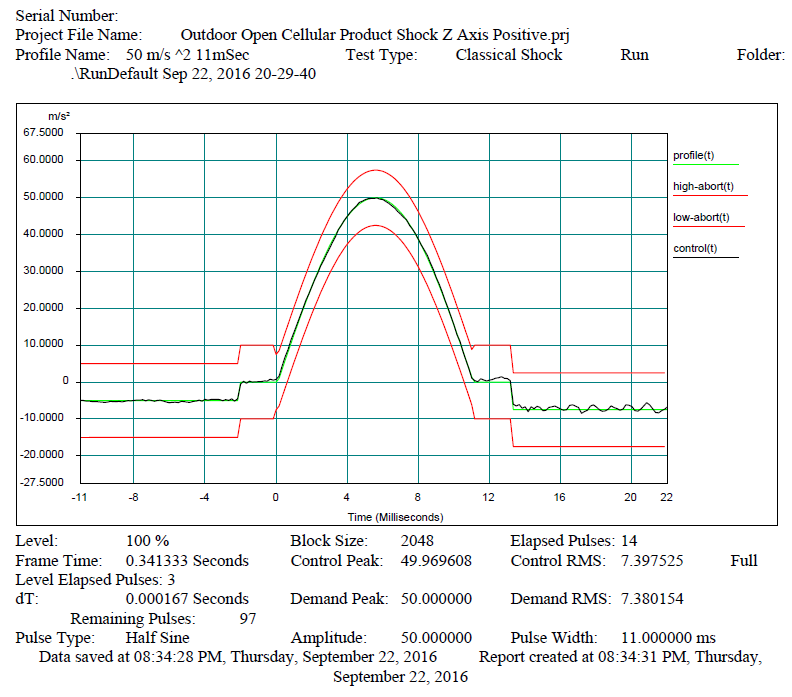 Figure : Shock z axis graphFunctional logThe attached log confirms the functionality of Intel, Tiva, RF, temperature sensors, current sensing devices, UART interfaces, Ethernet interface & USB where up & running.System monitor logging from Tiva will be available in Rev “C”, which provides consolidated operational log of individual subsystems.Inference Unit was observed functional without any degradation in performance where power is monitored constant during & after the test, hence test is considered as pass Since the system monitor logging from Tiva has to be validated in Rev “C”, this test can be considered as partial pass.Observed pole mounting clamps & screws were loosened Physical damages were observed in mounting brackets 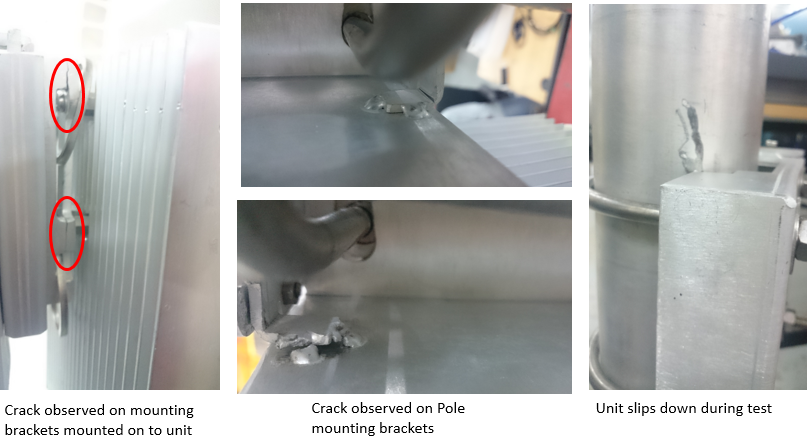 Figure : Post vibration test photoNext plan of Action: Improve mounting clamp designOPERATIONAL VIBRATION TESTING PHOTOGRAPHS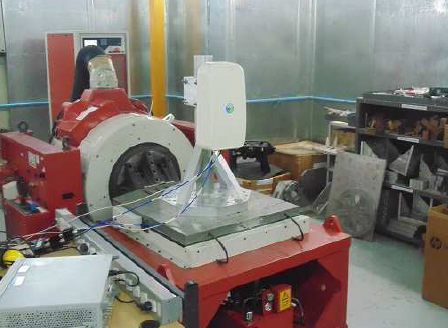 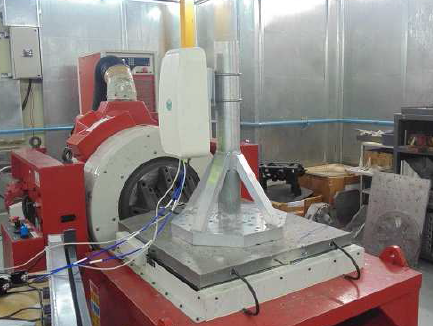 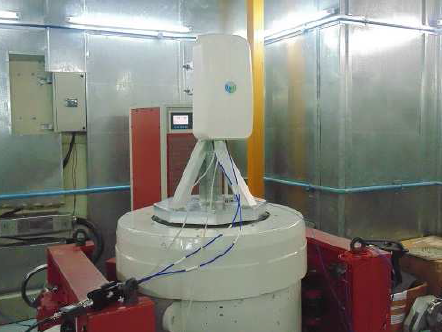 Figure : Vibration testingThermal: Thermal Imaging 	Test ID: ENV 1.8PurposeThe purpose of thermal imaging is to measure the temperature level /hotspots of electronic devices and component using IR Camera.Test and Measurement MethodStack the Boards using mounting spacer The unit is stressed for full load conditions iperf to load Marvel and Springvillestress -ng tool to load the CPUFIO tool to stress mSATA and CPU2 TRX chain data flowing from GBC to RFSDR (OSMO stack can have transmission at maximum power from only one chain at any given time )TIVA monitoring current sensors Monitor CPU load status (Max CPU utilization will be taken only to 100%)Perform Thermal Imaging test to locate the hotspots on the boardTest Condition Operating condition stressing the unit to required load.Place the unit in clean room at an ambient of 25 Deg CDUT Sample information System Serial Number		: NAHardware Version 			: Life-2GBC board Serial Number		: WZ1630LIFE2GBC0017RF SDR Board Serial Number	: WZ1630LIFE2SDR0014Software versions	 		: Ubuntu – 14.04.64 bit					  	Coreboot- coreboot-4.4-575-gfee24cc-dirty (This 	  			  	comes in boot log)   				  	RTOS- 2_16_00_08 (This is base RTOS)   				  	Coreboot: SVn version 7 				  	System software: 51Test Results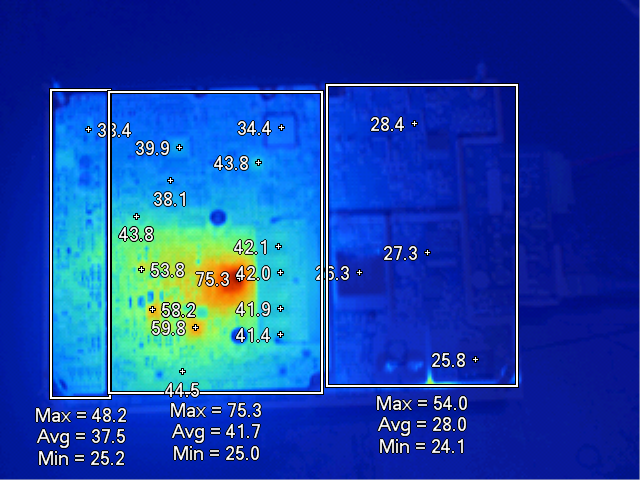 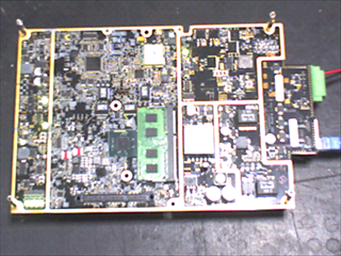 Figure : GBC board Intel Processor side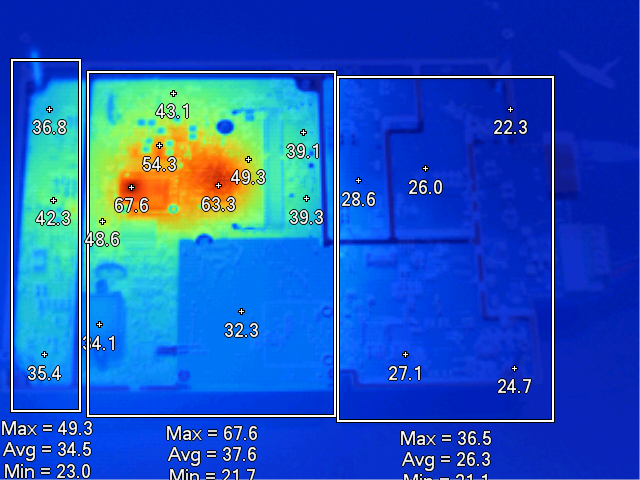 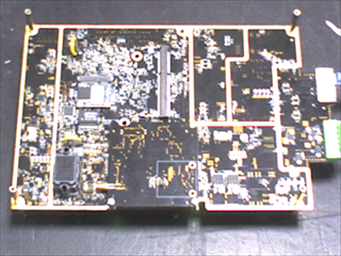 Figure : GBC Board Bottom Side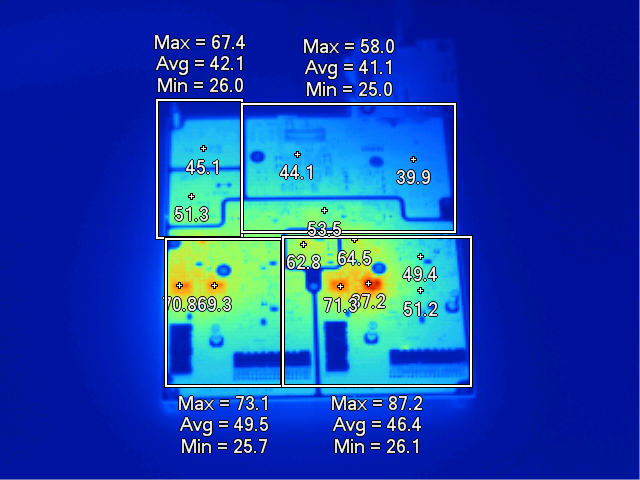 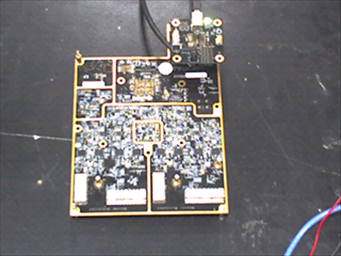 Figure : RF SDR Board PA Top Side 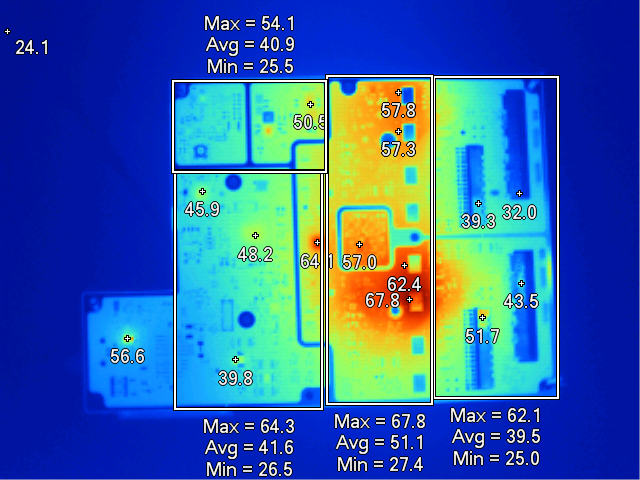 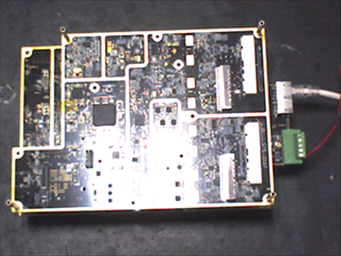 Figure : RF Board PA Bottom Side 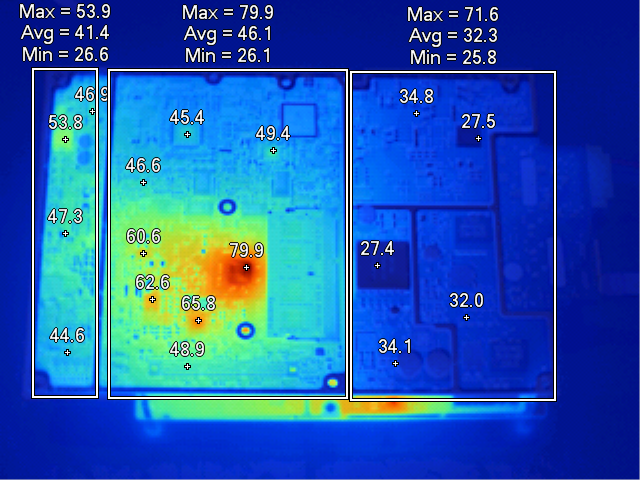 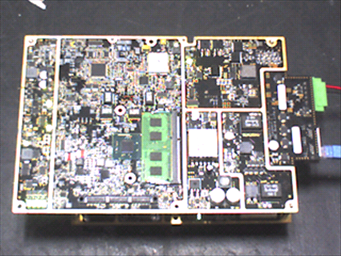 Figure : GBC and RF SDR Board in Stack up condition with GBC board facing Intel Side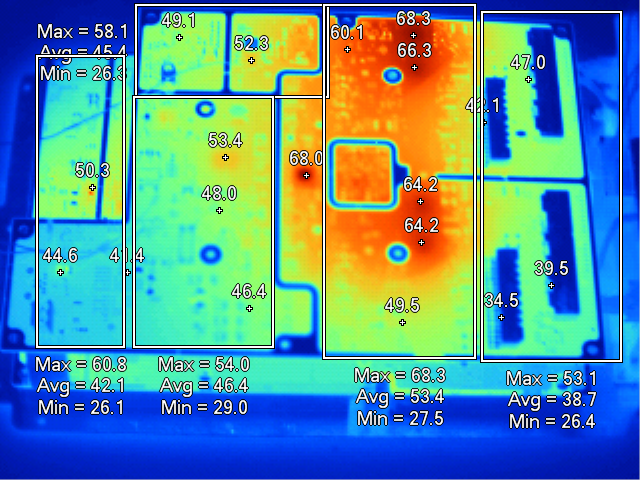 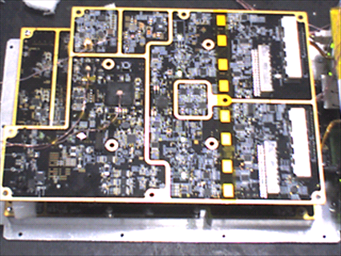 Figure : GBC and RF SDR Board in Stack up condition with RF SDR board facing PA side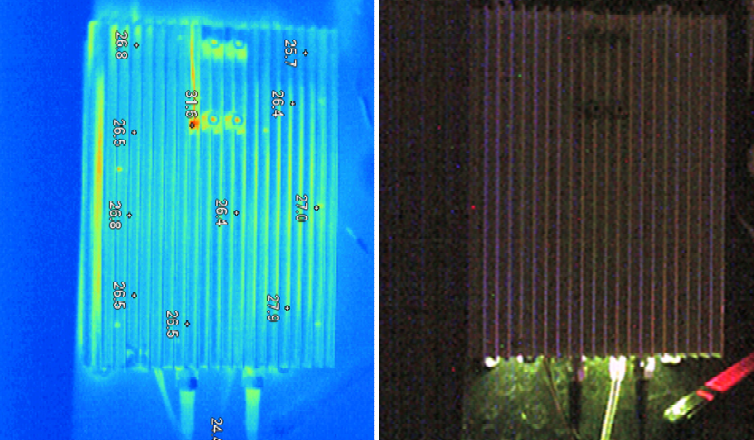 Figure : With Mechanics facing Back Side 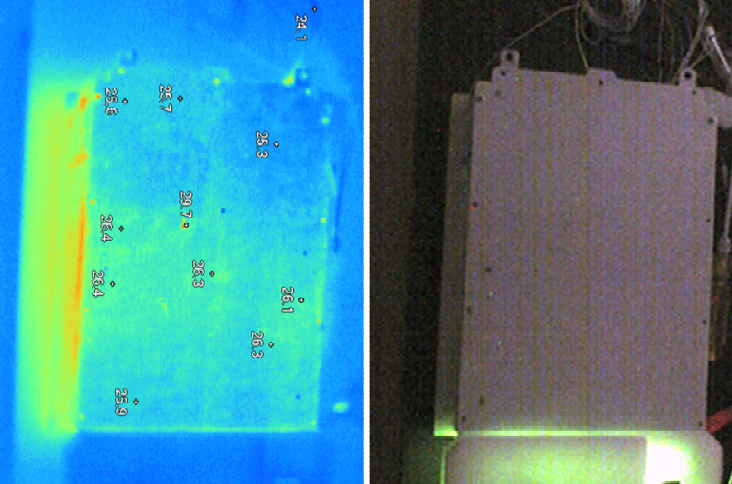 Figure : With Mechanics facing Front Side InferenceBased on thermal imageing below are the additional components where hot spots are seen & it  needs cooling tower for better thermal margins.GBC : IDT PMIC, SpringvilleRF SDR : Switching regulators & LDO’sThermal ValidationTest ID: ENV 1.8PurposeThe purpose of thermal validation test is to measure the case/board/ambient temperature of critical components and verify that component junction temperatures are within manufacturers maximum recommended limits.Test and Measurement MethodPlace the Thermocouples on the critical components.Connect the thermocouple leads to Multiplexer.Jack the Multiplexer to the Data logger to acquire the temperature data.Mount the unit inside the thermal chamber using Pole fixture.The unit is stressed for full load conditions iperf to load Marvel and Springvillestress -ng tool to load the CPUFIO tool to stress mSATA and CPU2 TRX chain data flowing from GBC to RFSDR (OSMO stack can have transmission at maximum power from only one chain at any given time )TIVA monitoring current sensors Monitor CPU load status (Max CPU utilization will be taken only to 100%)Allow the unit to reach the steady state temperature and log the temperature data.Test Condition Operating condition stressing the unit to required load.Place the unit in thermal chamber for ambient temperature of 55 Deg CDUT Sample information System Serial Number		: NAHardware Version			: Life-2GBC board Serial Number		: WZ1630LIFE2GBC0017RF SDR Board Serial Number	: WZ1630LIFE2SDR0014Software versions	 		: Ubuntu – 14.04.64 bit					 	 Coreboot- coreboot-4.4-575-gfee24cc-dirty (This 	  				 comes in boot log)   				 	 RTOS- 2_16_00_08 (This is base RTOS)   					 Coreboot: SVn version 7 					 System software: 51Test ResultsFrom the analysis of thermal validation data, the components temperature measurement details are as given below. Inference The Ethernet controller placed beneath the mSata has less thermal margins and cooling towers should be added to get thermal marginsThermal margin of SODIMM are within the specified limit.Thermal margin for Intel Soc was found to be less and can be improved by using high thermal conductivity interface material between the component and the cooling tower.Thermal Cycling 	Test ID: ENV 1.8PurposeThe purpose of thermal cycling test is to determine the ability of unit/components to withstand mechanical stresses induced by alternating high- and low-temperature extremesTest and Measurement MethodMount the unit inside the thermal chamber using Pole fixture.Set the Thermal chamber working zone profile to specified temperatures and cycle time.There shall be 2 thermal cycles and each thermal cycle is run for 9.33 hrs.In each cycle the unit is exposed to extreme positive (+ve) and negative (-ve) temperatures for 3 hours and then to return to 20°C with ramp up/ down rate of 0.5°C/minTest graphs were plotted at the end of the test.Test Condition  Operating condition stressing the unit to required load. The test temperature and time duration are given below as per ETSI EN 300 019 2-4DUT Sample information System Serial Number		: NAHardware Version 			: Life-2GBC board Serial Number		: WZ1630LIFE2GBC0017RF SDR Board Serial Number	: WZ1630LIFE2SDR0014Software versions	 		: Ubuntu – 14.04.64 bit					  	Coreboot- coreboot-4.4-575-gfee24cc-dirty (This 	  			  	comes in boot log)   				  	RTOS- 2_16_00_08 (This is base RTOS)   				  	Coreboot: SVn version 7 				  	System software: 51Test Results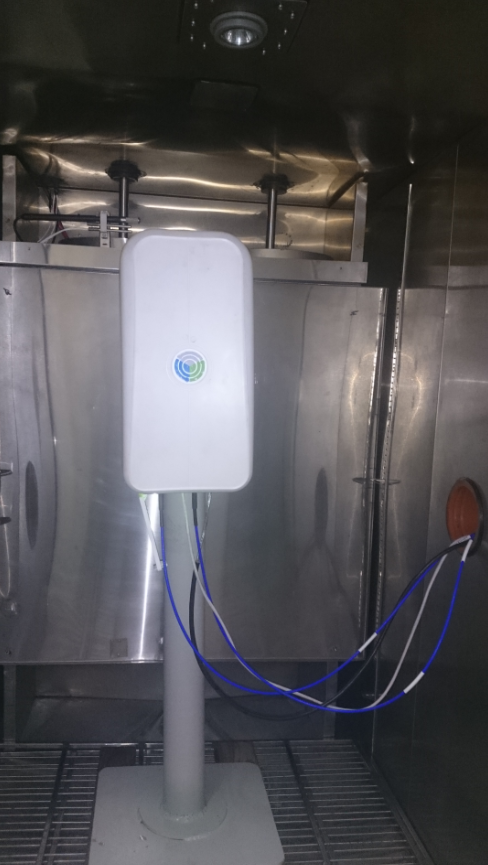 Figure : Unit placed inside Thermal Chamber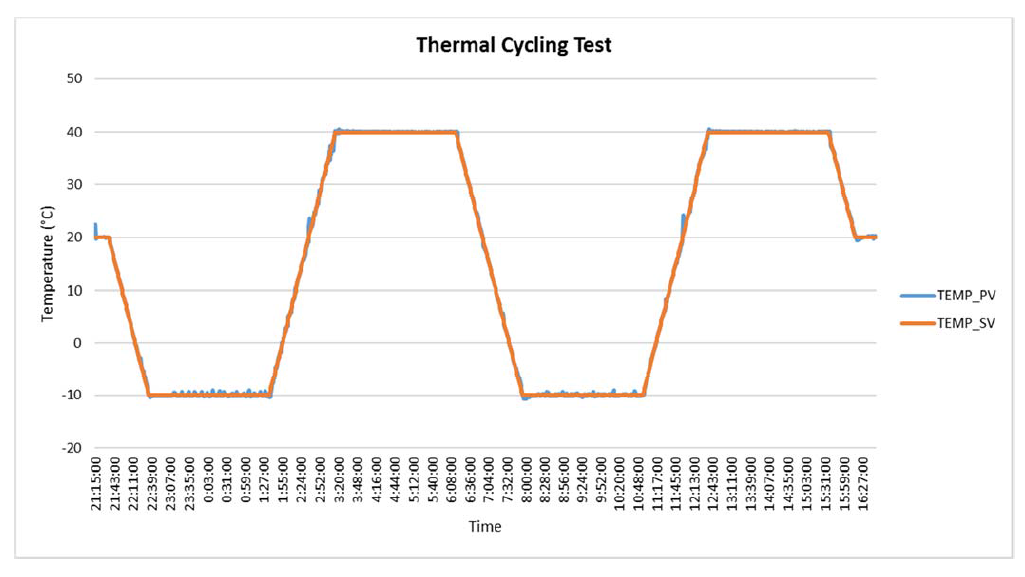 Figure : Thermal cycling test graphFunctional logInferenceFrom the functionality log it is ensured that during the negative and positive temperature cycle Intel, Tiva, RF, temperature sensors, current sensing devices, UART interfaces, Ethernet interface & USB where up & running and there was no thermal shutdown, hence the test is considered as pass.HALTTest ID: ENV 1.9Purpose The purpose of HALT test is to subject the unit to thermal, vibration and other product specific stresses to a level beyond the product’s specifications or intended use of environment, in order to force the latent defects in product design, allowing them to be detected and corrected before the product release. The stresses are incremented during the test to force the weakest link in the unit to fail firstTest and Measurement MethodDUT was placed inside the chamber in the operational condition Profile was created as per the specifications and test was executed with automatic operationTest graph were plotted at the end of the test.Test Condition Cold Step Stress Test: From 20ºC to -20ºC, at 5ºC step and then from -20°C to -30°C in 10°C step. Dwell in each step for 30 min approximately, with ramp rate of 60ºC/min.Hot Step Stress Test: From 20ºC to 50ºC, at 10ºC step and again from 50ºC to 65ºC, at 5ºC step. Dwell in each step for 15 min minimum, with ramp rate of 60ºC/min.Vibration Step Stress Test: From 5 Grms to 20 Grms, at 5 Grms step. Dwell in each step for 15 min with temperature maintained at 25ºC.Combined Thermal Cycling & Vibration TestDUT Sample information System Serial Number		: NAHardware Version 			: Life-2GBC board Serial Number		: WZ1630LIFE2GBC0020RF SDR Board Serial Number	: WZ1630LIFE2SDR0011Software versions	 		: Ubuntu – 14.04.64 bit					 	 Coreboot- coreboot-4.4-575-gfee24cc-dirty (This 	  		  	  	comes in boot log)   				  	RTOS- 2_16_00_08 (This is base RTOS)   				  	Coreboot: SVn version 7 				  	System software: 51Test Results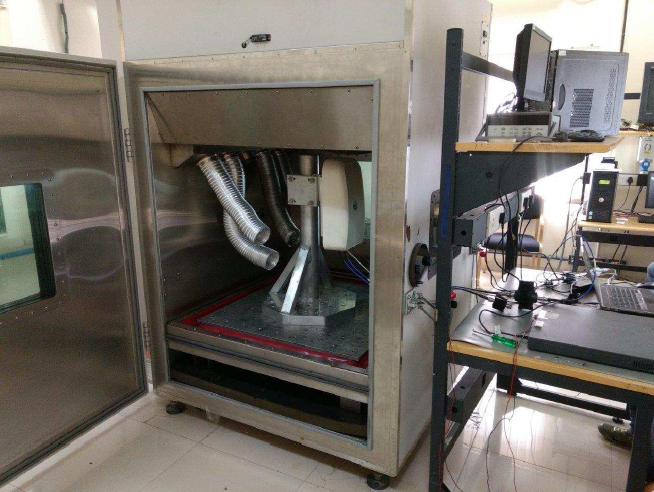 Figure : Unit kept inside the HALT ChamberCold Step Stress Test: 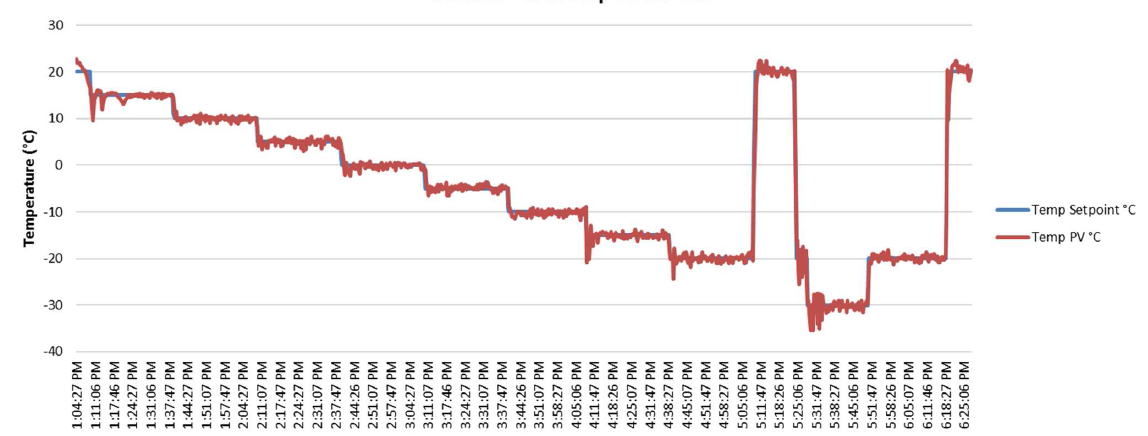 Figure : Cold Step Stress Hot Step Stress Test: 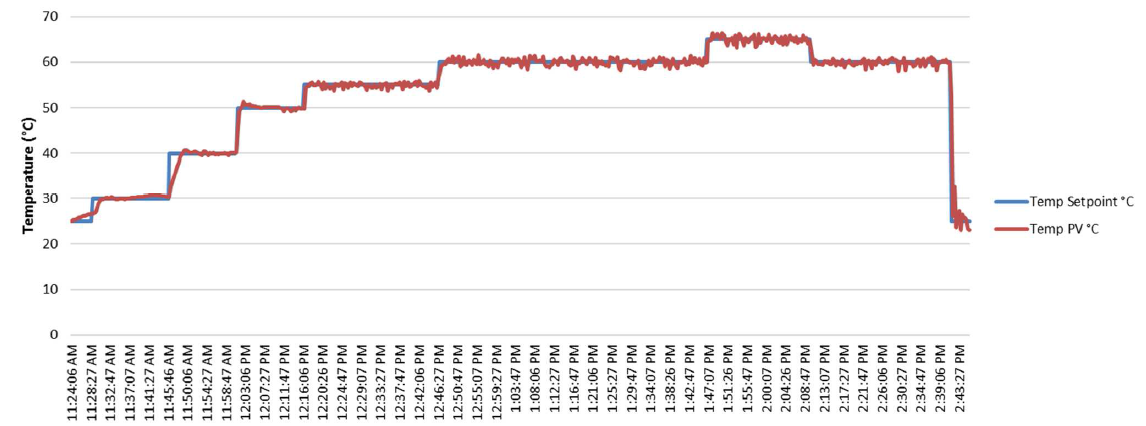 Figure : Hot Step stressVibration Step Stress Test: 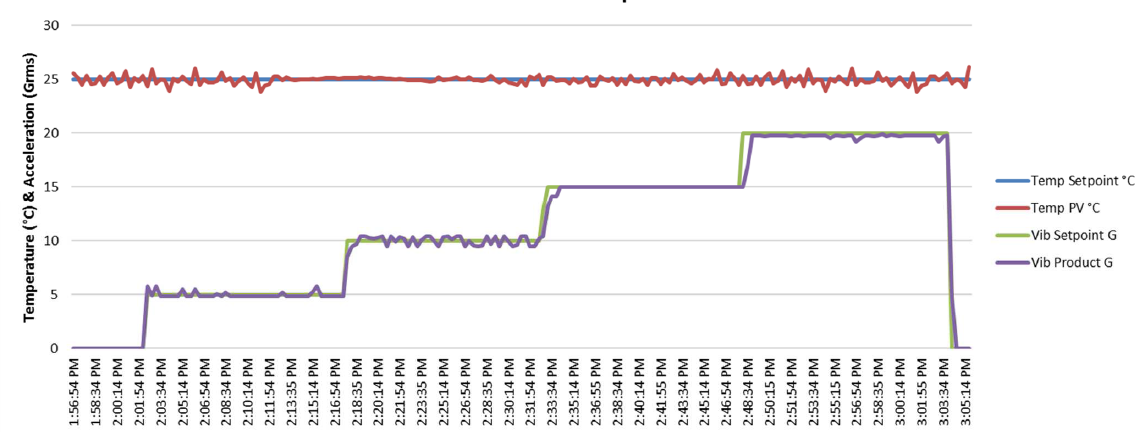 Figure : Vibration step stressCombined Thermal Cycling & Vibration Test: . 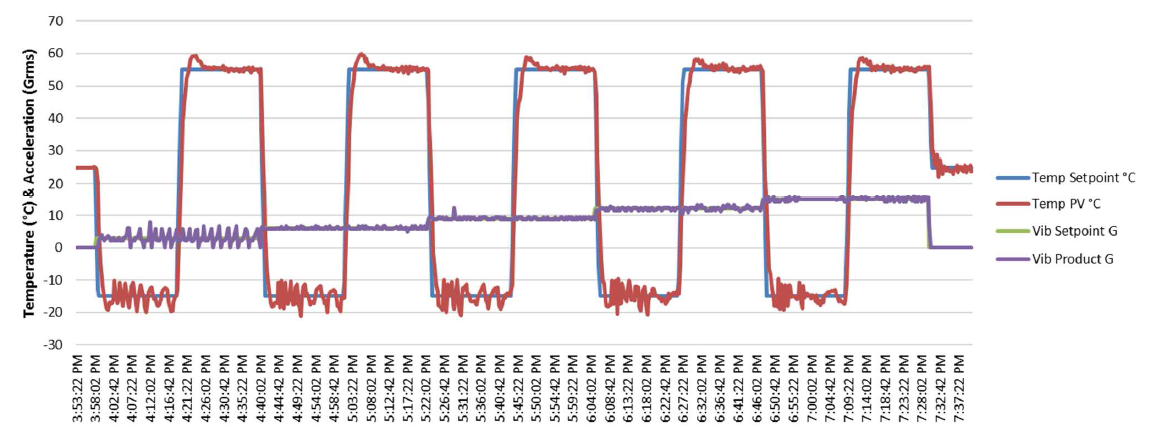 Figure : Combined thermal cycling & vibrationInferenceAfter completion of the test, no visual damage was observed on DUT.Cold step stress: Unit was checked for its functionality by rebooting the unit at each temperature intervals starting from -5, -10, -15 and -20 and there were no functionality issues found at these intervals. There was soft shutdown during the dwell time of -30oCHot step stress: Unit was checked for its functionality by rebooting the unit at temperature interval of 55 and 60 and there were no functionality issues found at these intervals. There was soft shutdown during the dwell time of 65oCVibration step stress: Unit was functional & no physical damage was observed at 5, 10, 15 Grms. The unit stopped responding at 18 Grms. GPRS Antenna screw & one of the Shorty antenna screw had got loosen.Combined Thermal cycling & vibration stress:No physical damage observed, found error message “shutdown timer expired” from osmo bts stack when running the memtester software utility.HASSTest ID: ENV 1.10Purpose The purpose of HASS is to mitigate the risks of manufacturing related errors and the resulting negative effects for the users which is being performed on sample production units.Test and Measurement MethodDUT was placed inside the chamber in the operational condition Profile was created as per the specifications and test executed with automatic operationTest graph were plotted at the end of the test.Test Condition Combined Thermal Cycling & Vibration TestDUT Sample information System Serial Number		: NAHardware Version 			: Life-2GBC board Serial Number		: WZ1630LIFE2GBC0008RF SDR Board Serial Number	: WZ1630LIFE2SDR0004Software versions	 		: Ubuntu – 14.04.64 bit					  	Coreboot- coreboot-4.4-575-gfee24cc-dirty (This 	  			  	comes in boot log)   				 	 RTOS- 2_16_00_08 (This is base RTOS)   				  	Coreboot: SVn version 7 				  	System software: 51Test Results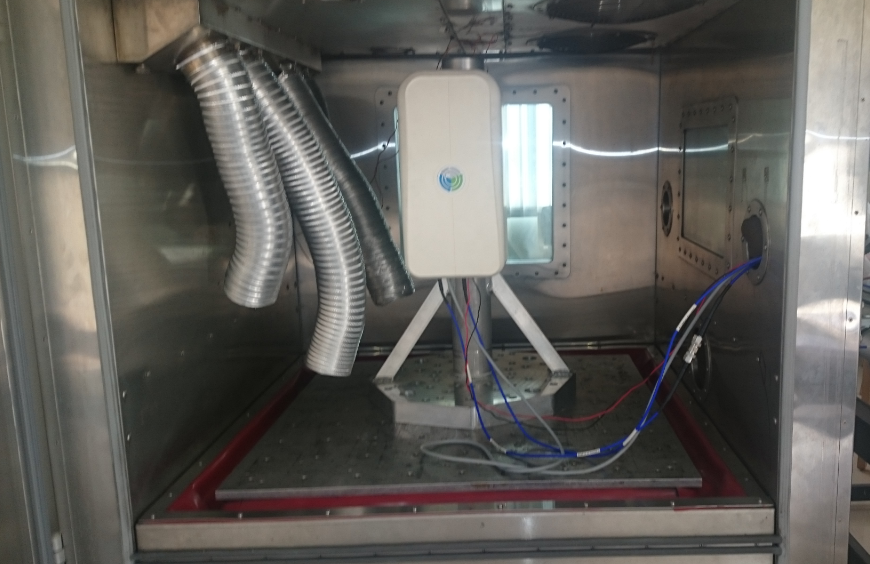 Figure : Unit kept inside the Chamber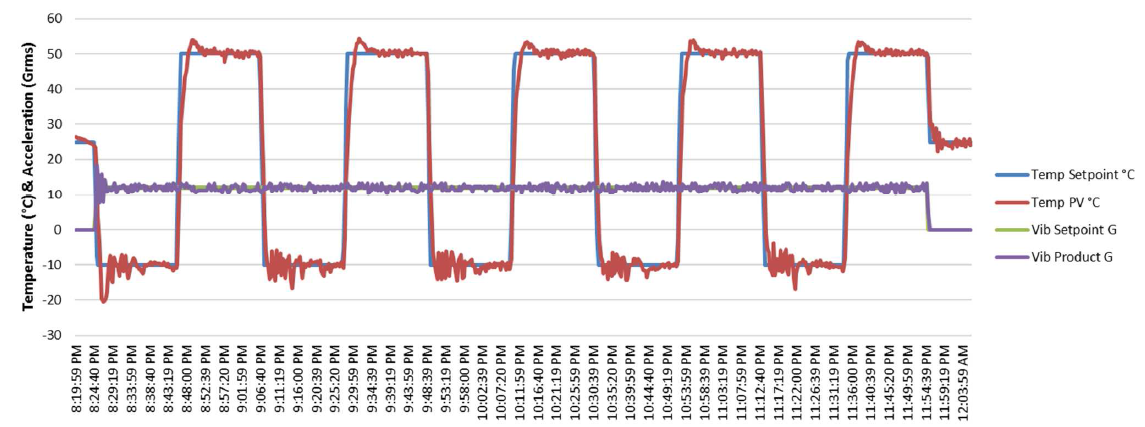 Figure : Combined Thermal cycling and vibration testInferenceNo physical damage observed, found error message “shutdown timer expired” from osmo bts stack when running the memtester software utility, hence the test is considered to be fail.Revision HistoryTest IDFunctionTest cases/specificationStatusRemarksENV 1.1PreconditionPreconditioningPassENV 1.2Water IngressionWater ingression IPX5FailWater marks seen inside the unitNext plan of action: Redesign of mechanicsENV 1.3Dust IngressionDust ingression IP6XFailDust particle seen inside the unitNext plan of Action: Redesign of mechanicsENV 1.4Water IngressionRain & Blowing RainFailWater marks seen inside the unitNext plan of Action: Redesign of mechanicsENV 1.5ReliabilityEarthquakePassENV 1.6Unit CorrosionSalt FogPassENV 1.7Unit reliabilityVibrationPassENV 1.8Unit reliabilityThermalPassENV 1.9Unit reliabilityHALTFailError seen on OSMO BTS Stack, when running the memtester software utilityNext plan of action: Software debugENV 1.10Unit reliabilityHASSFailError seen on OSMO BTS Stack, when running the memtester software utilityNext plan of action: Software debugSl NoReference designatorComponent Name Measured Case Temp@25 [C] AmbientMax junction Limit [C]1U2B2IDT PMIC60.001252U2M1Springville Ethernet controller67.60(85)3U2M2Springville Ethernet controller48.60(85)4U3501Switch Regulator LT8640IUDC53.00125.05U3500Switch Regulator LT8640IUDC63.00125.06U3601LDO58.00125.07U3600LDO60.00125.08U3800LDO52.00125.09U3801LDO53.00125.010U4100LDO57.00125.0Sl. No.Reference designatorComponent Name Case Temp @55 [C]  Calculated Junction [C]Max 
junction Limit [C]Thermal Margin Result1U3C1Intel Processor90.03100.0311010.0 Pass 2J3D1SODIMM 204 (78.93)NA(85)6.0Pass3U55Marvell Lower power Ethernet switch75.8584.74125.040.3 Pass 4Q98Infineon P-Mosfet69.8069.81175.0105.2 Pass 5M59Infineon N-Mosfet69.3469.35175.0105.7 Pass 6M62Infineon N-Mosfet71.2071.21175.0103.8 Pass 7M45Texas N-Mosfet69.7970.00150.080.0 Pass 8Q100Vishay P-Mosfet69.2269.57175105.4 Pass 9U2B2IDT PMIC85.6189.8112535.2 Pass 10U82LT4015-Buck battery charger70.8171.0112554.0 Pass 11U88Switch buck boost controller75.9883.86125.041.1 Pass 12U3LTPoE++/PoE+/PoE
PD Controller69.9570.50125.054.5 Pass 13U5PoE+ PSE Controller71.0971.29125.053.7 Pass 14U70DC to Dc converter78.0682.14125.042.9 Pass 15U72Tiva Micro controller73.4079.55125.045.4 Pass 16U246Inrush Current Protector67.8167.81125.057.2 Pass17U2M1Springville Ethernet controller92.6693.16(85)-7.7 Fail18U13USB controller(70.56)NA125.055Pass19U9FPGA71.0178.71125.046.3 Pass 20U2900PA73.30115.30150.034.7 Pass 21U2904PA72.78114.78150.035.2 Pass 22U2301PA74.11116.11150.033.9 Pass 23U2304PA74.02116.02150.034.0 Pass 24U1400RF 2 × 2 transceiver74.9179.71110.030.3 Pass 25U3501Switch Regulator LT8640IUDC72.6576.73125.048.3 Pass 26 Heat sinkMechanics67.66NANANAPass 		StepTemperatureEventDuration in minutes125oCStart202-100CRamp603-100CSoak1804200CRamp605400CRamp406400CSoak1807200CRamp408Step 2 to 7 constitutes 1 cycle. Total 2 cyclesStep 2 to 7 constitutes 1 cycle. Total 2 cyclesStep 2 to 7 constitutes 1 cycle. Total 2 cycles925oCSoak30StepTemperatureEventDuration1250 CStart5 min2-150 CRamp600 C/min3-150 CSoak20 min4550 CRamp600 C/min5550 CSoak20 min6250 CRamp600 C/min7Step 2 to 6 constitutes 1 cycle and same is repeated for total 5 cycles. Vibration was increased in steps of 3Grms for every cycle from 3Grms to 15Grms.Step 2 to 6 constitutes 1 cycle and same is repeated for total 5 cycles. Vibration was increased in steps of 3Grms for every cycle from 3Grms to 15Grms.Step 2 to 6 constitutes 1 cycle and same is repeated for total 5 cycles. Vibration was increased in steps of 3Grms for every cycle from 3Grms to 15Grms.8250 CSoak10 minStepTemperatureEventDuration1250 CStart5 min2-100 CRamp600 C/min3-100 CSoak20 min4500 CRamp600 C/min5500 CSoak20 min6250 CRamp600 C/min7Step 2 to 6 constitutes 1 cycle and same is repeated for total 5 cycles. Vibration was constant at 12 Grms throughout the test.Step 2 to 6 constitutes 1 cycle and same is repeated for total 5 cycles. Vibration was constant at 12 Grms throughout the test.Step 2 to 6 constitutes 1 cycle and same is repeated for total 5 cycles. Vibration was constant at 12 Grms throughout the test.8250 CSoak10 minSL.noDateVersionAuthorComments1February 9th, 20171.0OpenCellular TeamFirst Release